Набор 2022 г.Министерство спорта Российской ФедерацииФедеральное государственное бюджетное образовательное учреждениевысшего образования«Московская государственная академия физической культуры»Кафедра Биомеханики и информационных технологийРАБОЧАЯ ПРОГРАММА ДИСЦИПЛИНЫ«Метрология»Б1.О.20Направление подготовки:49.03.02 Физическая культура для лиц с отклонениями в состоянии здоровья(адаптивная физическая культура)Профиль подготовки «Физическая реабилитация»«Лечебная физическая культура»«Адаптивный спорт»Квалификация выпускникаБакалаврФорма обучения: очная/заочнаяМалаховка 2022Рабочая программа разработана в соответствии с федеральным государственным стандартом высшего образования - бакалавриат по направлению подготовки 49.03.02 Физическая культура для лиц с отклонениями в состоянии здоровья (адаптивная физическая культура), утвержденным приказом Министерства образования и науки Российской Федерации 19 сентября 2017 г., № 942 (зарегистрирован Министерством юстиции Российской Федерации 16 октября 2017г., регистрационный номер № 48563), с изменениями, утвержденными приказом Министерства науки и высшего образования Российской Федерации «О внесении изменений в федеральные государственные образовательные стандарты высшего образования» № 1456 от 26 ноября 2020г.Составители рабочей программы: Шульгин Г.Е. старший преподаватель                        ___________________Рецензенты: Фураев А.Н. к. п. н. профессор                                      ___________________Осадченко И.В, к.б.н., доцент                                       ___________________    Ссылки на используемые в разработке РПД дисциплины профессиональные стандарты (в соответствии с ФГОС ВО 49.03.02):1. изучениЕ дисциплины НАПРАВЛЕНО НА формирование следующих компетенций:ОПК – 4 Способен осуществлять контроль с использованием методов измерения и физического развития, функциональной подготовленности, психического состояния занимающихся, с учетом нозологических форм заболеваний занимающихся.ОПК – 7 Способен определять закономерности развития физических и психических качеств лиц с отклонениями в состоянии здоровья, кризисы, обусловленные их физическим и психическим созреванием и функционированием, сенситивные периоды развития тех или иных функций. ОПК – 12 Способен проводить исследования по определению эффективности различных сторон деятельности в сфере адаптивной физической культуры с использованием современных методов исследования.ОПК – 13 Способен планировать содержание занятий с учетом положений теории физической культуры, физиологической характеристики нагрузки, анатомо-морфологических и психологических особенностей занимающихся различного пола и возраста, нозологических форм заболеваний занимающихся.РЕЗУЛЬТАТЫ ОБУЧЕНИЯ ПО ДИСЦИПЛИНЕ:Место дисциплины в структуре Образовательной Программы:Дисциплина в структуре образовательной программы относится к обязательной части. В соответствии с рабочим учебным планом дисциплина изучается во 2-ом семестре очной и 3-ем семестре заочной форм обучения. Вид промежуточной аттестации: зачет. Объем дисциплины и виды учебной работы:очная форма обучениязаочная форма обученияСодержание дисциплины:РАЗДЕЛЫ ДИСЦИПЛИНЫ И ВИДЫ УЧЕБНОЙ РАБОТЫ:очная форма обучениязаочная форма обученияПЕРЕЧЕНЬ ОСНОВНОЙ И ДОПОЛНИТЕЛЬНОЙ ЛИТЕРАТУРЫ, необходимый для освоения дисциплины (модуля)6.1. Основная литература6.2.  Дополнительная литература7. Перечень ресурсов информационно-коммуникационной сети «Интернет». Информационно-справочные и поисковые системы, профессиональные базы данных:Электронная библиотечная система ЭЛМАРК (МГАФК) http://lib.mgafk.ruЭлектронно-библиотечная система Elibrary https://elibrary.ruЭлектронно-библиотечная система IPRbooks http://www.iprbookshop.ruЭлектронно-библиотечная система «Юрайт» https://biblio-online.ruЭлектронно-библиотечная система РУКОНТ https://rucont.ru/Министерство науки и высшего образования Российской Федерации https://minobrnauki.gov.ru/Федеральная служба по надзору в сфере образования и науки http://obrnadzor.gov.ru/ru/Федеральный портал «Российское образование» http://www.edu.ruИнформационная система «Единое окно доступа к образовательным ресурсам» http://window.edu.ruФедеральный центр и информационно-образовательных ресурсов http://fcior.edu.ru11. Министерство спорта Российской Федерации https://minsport.gov.ru/Материально-техническое обеспечение дисциплины:8.1.перечень специализированных аудиторий (спортивных сооружений), имеющегося оборудования и инвентаря, компьютерной техники.Лекции проходят в специальных лекционных залах с хорошей видимостью, акустикой и информационно-коммуникационным оборудованием. Практические занятия проходят в специальных аудиториях, закрепленных за кафедрой Биомеханики и информационных технологий, с использованием учебного информационно-коммуникационного оборудования.Занятия с использованием ПЭВМ проходят в компьютерных классах с программным обеспечением, отмеченным в разделах 7.3, 7.4, 7.5: ауд. 104 (15), ауд. 225 (16), ауд. 229 (20), ауд. 231 (15).8.2. программное обеспечение1) В качестве программного обеспечения используется офисное программное обеспечение с открытым исходным кодом под общественной лицензией GYULGPL Libre Office.8.3 изучение дисциплины инвалидами и обучающимися с ограниченными возможностями здоровья осуществляется с учетом особенностей психофизического развития, индивидуальных возможностей и состояния здоровья обучающихся. Для данной категории обучающихся обеспечен беспрепятственный доступ в учебные помещения Академии, организованы занятия на 1 этаже главного здания. Созданы следующие специальные условия: 8.3.1. для инвалидов и лиц с ограниченными возможностями здоровья по зрению:- обеспечен доступ обучающихся, являющихся слепыми или слабовидящими к зданиям Академии;- электронный видео увеличитель "ONYX Deskset HD 22 (в полной комплектации);- портативный компьютер с вводом/выводом шрифтом Брайля и синтезатором речи; - принтер Брайля; - портативное устройство для чтения и увеличения. 8.3.2. для инвалидов и лиц с ограниченными возможностями здоровья по слуху:- акустическая система Front Row to Go в комплекте (системы свободного звукового поля);- «ElBrailleW14J G2; - FM- приёмник ARC с индукционной петлей;- FM-передатчик AMIGO T31;-  радиокласс (радиомикрофон) «Сонет-РСМ» РМ- 2-1 (заушный индуктор и индукционная петля).8.3.3. для инвалидов и лиц с ограниченными возможностями здоровья, имеющих нарушения опорно-двигательного аппарата:- автоматизированное рабочее место обучающегося с нарушением ОДА и ДЦП (ауд. №№ 120, 122).Приложение к рабочей программе дисциплины«Метрология»Министерство спорта Российской Федерации Федеральное государственное бюджетное образовательное учреждение высшего образования «Московская государственная академия физической культуры»Биомеханики и информационных технологийНаименование кафедрыУТВЕРЖДЕНОрешением Учебно-методической комиссии        протокол № 6/22 от «21» июня 2022г.Председатель УМК, и. о. проректора по учебной работе___________________А.С. СолнцеваФонд оценочных средствпо дисциплине Метрологиянаименование дисциплины (модуля, практики)49.03.02 Физическая культура для лиц с отклонением в состоянии здоровья (адаптивная физическая культура)код и наименование направленияуровень бакалавриатаПрофиль подготовки«Физическая реабилитация»«Лечебная физическая культура»«Адаптивный спорт»Форма обучения очная/заочнаяРассмотрено и одобрено на заседании кафедры(протокол № 10 от «17» мая 2022 г.) Зав. кафедрой проф. Фураев А.Н. / _________Малаховка, 2022 год ФОНД ОЦЕНОЧНЫХ СРЕДСТВ ДЛЯ ПРОВЕДЕНИЯ ПРОМЕЖУТОЧНОЙ АТТЕСТАЦИИПаспорт фонда оценочных средствТиповые контрольные задания:Перечень вопросов для промежуточной аттестации.Предмет и задачи спортивной метрологии.По каким из выполняемых тестов можно судить о развитии силовых качеств? Приведите примеры.Понятие об измерении и единицах измерения.Основные понятия квалиметрии (методы, требования, предъявляемые к квалиметрии).  Метод экспертных оценок. Методы проведения экспертизы в спорте.Шкалы измерений (наименований, порядка, интервалов, отношений).Какой тест выбирается в качестве контрольного (критерия) при определении информативности теста? Требования, предъявляемые к критерию.Как практически определить действительную информативность теста?Основные и производные единицы СИ. Размерность производных величин.Дать определение нормы. Виды норм (сколько, какие, привести пример) их использование в физическом воспитании и спорте.Понятие о точности измерений и погрешностях. Виды погрешностей (абсолютная, относительная, систематическая и случайная). Для чего используются шкалы оценок? Объясните принцип стандартных шкал. Что такое перцентиль? Как используются перцентили в шкале? Как производится оценивание по шкале выбранных точек? Объясните принцип шкалы ГЦОЛИФКа.  Понятие о классе точности прибора, тарировке, калибровке и рандомизации.Для чего используются шкалы оценок? Сформулируйте понятие шкалы оценок. Что называется составом и структурой измерительной системы? В чем отличие простой измерительной системы от сложной? Виды телеметрии и их применение в физическом воспитании и спорте. Значение и содержание выборочного метода для проведения исследований в ФВ и С.Что называется информативностью теста? Дать понятия диагностической и прогностической информативности. Дать определение эмпирической информативности. Привести пример из области спорта.Что такое управление? Как происходит процесс управления в спортивной практике?Что называется тестом? Какие требования предъявляются к тесту?  Какие тесты называются аутентичными?Понятие среднего арифметического и его свойства. Понятие среднего квадратического отклонения и его свойства.Дайте определение понятию тест. Приведите примеры тестов используемых на практике в вашем виде спорта. С какими измерительными методиками Вы знакомы?Понятие ошибки репрезентативности. Объясните значение интервала ошибки репрезентативности.Что такое добротность теста? Как практически определяется добротность тестов?Охарактеризуйте основные задачи оценивания.  Перечислите и дайте характеристику основным разновидностям шкал.Что называется надежностью теста? Перечислить причины, вызывающие вариацию результатов при повторном тестировании.Что называется силой? Интегральные и дифференцированные показатели силовых качеств, их характеристика. Способы измерения.  Измерительные устройства для измерения силовых качеств. Добротность тестов силовых качеств. В чем отличие гомогенного комплекса тестов от гетерогенного комплекса тестов? Приведите пример.Цель применения метода t-критерия Стьюдента. Как практически определить надежность теста? В чем отличие согласованности тестов от стабильности? В чем заключается эквивалентность тестов? Пути повышения надежности тестов.Что называется вариационным рядом? Графическое изображение вариационных рядов, цель построения графиков. По каким параметрам можно производить оценку состояния сердечно-сосудистой системы человека? Приведите пример функциональных проб.Понятие коэффициента вариации и его свойства.Какие из выполненных вами тестов могут характеризовать скоростные качества спортсменов?Корреляционные поля и цель их построения. Перечислить и пояснить на примерах свойства коэффициентов корреляции. В чем отличие расчета рангового коэффициента корреляции от нормированного? Что такое выносливость? Какие тесты используются для определения общей и специальной выносливости? Что называется коэффициентом выносливости и как он определяется?Цель применения регрессионного анализа. Графический способ представления уравнения прямолинейной регрессии и его основные свойства.Что такое гибкость? Какие выделяют виды гибкости? Способы измерения гибкости? От каких факторов зависят значения показателей гибкости?Какие выборки называются связанными? Какие выборки называются несвязанными?Методы самоконтроля в физической культуре.Какая связь между переменными называется корреляционной? Пояснить примерами.  Цель применения корреляционного анализа.Тестовые задания.Раздел 1. Основы теории комплексного контроля в физической культуре и спортеТема: Теоретические основы спортивной метрологии.Спортивная метрология – это: 1. Наука об измерениях, а так же методах и средствах, которые обеспечивают их точность и единство.2. Наука об измерениях в физической культуре и спорте.3. Наука о сборе, обработке и анализе информации об исследуемых объектах.4. Наука о законах механического движения в живых системах.Что такое измерение ?1. Это нахождение физической величины.2. Это познавательный процесс, заключающийся в сравнении опытным путем изучаемой величины с величиной, принятой за единицу сравнения.3. Это процесс, содержание которого – получение информации о количественном значении интересующей нас физической величины.4. Это нахождение соотношения физических величин, показывающее, как изменяется единица какой-либо физической величины по отношению к основным единицам измерения.В каком году была принята международная система единиц («СИ») на Международной генеральной конференции по мерам и весам?1. 19002. 18653. 19604. 1878Какие семь независимых друг от друга основных единиц  включает международная система единиц (СИ)? Метр, килограмм, секунда, ампер, кельвин, моль, канделаметр, килограмм, секунда, ньютон, ампер, кельвин, мольметр, килограмм, литр, паскаль, герц, ньютон, ватметр, кельвин, ампер, литр, моль, паскаль, ньютонГде проводилась  Международная генеральная конференции по мерам и весам?в Англиив Швециив Парижев РоссииКак называется прибор для измерения углов?Гониометр.Динамометр.Хронометр.Спидограф.Как называется прибор, с помощью которого измеряют силу?1. Спидограф.2. Гониометр.3. Динамометр.4. Хронометр.Как называются приборы – показатели времени?1. Гониометры.2. Динамометры.3. Спидографы.4. Хронометры.Как называется прибор для измерения скорости передвижения спортсмена?Спидограф.Акселерометр.Миограф.Хронометр.Как называется прибор для измерения ускорения?Миограф.Гониометр.Акселерометр.Динамометр.Как называется прибор для измерения напряжения мышц?Хронометр.Акселерометр.Спидограф.Миограф.Тема: Основы теории измеренийРезультат измерения неизбежно содержит погрешность, величина которой тем меньше, чем точнее:метод измерения,измерительный прибор, метод измерения и измерительный прибор, методика подготовки к измерению Погрешностью называют:1.Отклонение результата измерений от истинного значения измеряемой величины.2.Отклонение результата измерений от истинного значения шкалы прибора.3.Отклонение результата измерений от измеряемой величины.4. Отклонение результата измерений от истинного значения измеряемой величины, величина которой не изменяется от измерения к измерению. Перечислите виды погрешностей:Абсолютная погрешность, случайная погрешность; Систематическая погрешность, относительная погрешность;3. Действительная относительная погрешность, приведенная относительная погрешность;4. Абсолютная погрешность, относительная погрешность, систематическая и случайная. Что называется калибровкой?1. Превращение систематической погрешности в случайную.2. Определение погрешностей и величины поправок показаний измерительных приборов.3. Проверка показаний измерительных приборов путем сравнения их с показаниями эталонов во всем диапазоне возможных значений измеряемой величины.4. Определение погрешностей показаний измерительных приборов.Дорисуйте схему измерительной системы, соединив её элементы стрелками.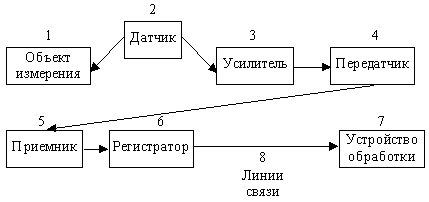 Перечислите основные виды телеметрии применяемые в физическом воспитании и спорте. Фототелеметрия, проводная телеметрия.Акустическая телеметрия, проводная телеметрия, фототелеметрия.Радиотелеметрия, фототелеметрия.Фототелеметрия, акустическая телеметрия, проводная телеметрия, радиотелеметрия.Тема: Основы теории тестов.Что называется тестом в спортивной метрологии?1. Это прямое измерение свойств (психофизиологических, физических и т.д.) спортсмена.2. Это косвенное измерение свойств (психофизиологических, физических и т.д.) спортсмена, которые имеют числовое выражение.3. Это измерение или испытание, проводимое с целью определения состояния или способностей спортсмена.4. Это испытание спортсменов, используемое для оценки их физической подготовленности.
Какие требования предъявляются к тесту? 1. Тест должен точно измерять то, свойство (качество, способность, характеристику и т.п.), для оценки которого используется.2. Тест должен  удовлетворять требованиям стабильности, согласованности, эквивалентности.3. Тест должен удовлетворять требованиям надежности и информативности. 4. Тест должен независимо от срока давности проведения тестирования и от пользователя гарантировать один и тот же результат.Какие тесты называются аутентичными?Тесты, удовлетворяющие  требованиям надежности и информативности.Тесты, удовлетворяющие требованиям стабильности, согласованности, эквивалентности.3. Тесты, которые независимо от срока давности проведения тестирования и от пользователя дают гарантию одного и того же результата.4. Тесты, которые способны точно измерять то, свойство (качество, способность, характеристику и т.п.), для оценки которого используются.Что называется надежностью теста? 1. Называется независимость результатов тестирования от личных качеств лица, проводящего или оценивающего тест.2. Называется степень совпадения результатов при повторном тестировании одних и тех же людей (или других объектов) в одинаковых условиях. 3. Способность теста показывать практически один и тот же результат при использовании нескольких тестовых заданий.4. Это степень точности, с какой он измеряет свойство (качество, способность, характеристику и т.п.), для оценки которого используется.Перечислить причины, вызывающие вариацию результатов при повторном тестировании.1. Неконтролируемые изменения внешних условий и аппаратуры.2.  Несовершенство теста. Неконтролируемые изменения внешних условий и аппаратуры.3.  Изменение состояния человека, проводящего или оценивающего тест.
4. Изменение состояния исследуемых. Неконтролируемые изменения внешних условий и аппаратуры. Изменение состояния человека, проводящего или оценивающего тест. Несовершенство теста. Что такое гомогенный комплекс тестов? 1. Это комплекс, удовлетворяющий требованиям добротности.2. Это комплекс, который измеряет одно какое-то свойство моторики человека (например, комплекс, состоящий из прыжков с места в длину, вверх и тройного прыжка оценивает уровень развития скоростно-силовых качеств).3. Это комплекс, который измеряет разные свойства, (например, комплекс, состоящий из становой динамометрии, прыжка вверх по Абалакову, бега на 100 м).4.  Это комплекс, информативности и надежности, которого определяется с помощью корреляционного анализа 
Что такое гетерогенный комплекс тестов?1. Это способность тестов показывать один и тот же результат при их повторении через определенное время в одинаковых условиях.2. Это комплекс, который измеряет одно какое-то свойство моторики человека (например, комплекс, состоящий из прыжков с места в длину, вверх и тройного прыжка оценивает уровень развития скоростно-силовых качеств).3.  Это тесты, показывающие практически один и тот же результат при использовании нескольких тестовых заданий.4. Это комплекс, который измеряет разные свойства, (например, комплекс, состоящий из становой динамометрии, прыжка вверх по Абалакову, бега на 100 м).
Каким образом может быть повышена надежность тестов? 1. Путем более строгой стандартизации тестирования. 2. Путем увеличения числа попыток; увеличения числа оценщиков (судей, экспериментов) и повышения согласованности их мнений; 3. Путем увеличения числа эквивалентных тестов и лучшей мотивацией исследуемых. 4. Надежность тестов может быть повышена до определенной степени всеми выше перечисленными путями.Что называется информативностью теста?Это степень точности, с какой тест измеряет свойство (качество, способность, характеристику и т.п.), для оценки которого используется.Это способность теста давать информацию об исследуемом объекте.Это способность теста определять состояние спортсмена в момент обследования.Это степень совпадения результатов при повторном тестировании одних и тех же людей (или других объектов) в одинаковых условиях. Какой тест считается добротным?1. Если тест стабилен, согласован и эквивалентен, то он считается добротным.2. Если тест информативен, то он считается добротным.3. Если тест информативен и надёжен, то он считается добротным.4. Если тест имеет диагностическую и прогностическую информативность.Что измеряется тестом бег на короткие дистанции (30-60м) с высокого старта?ВыносливостьГибкостьБыстротаКоординацияЧто измеряется тестом бег на длинные дистанции?КоординацияВыносливостьСкоростно-силовые качестваВосстановлениеЧто измеряется тестом челночный бег с указанием прямых участков и количества поворотов?ГибкостьСила БыстротаКоординацияЧто измеряется тестом подъем туловища из положения сидя или лежа?ВосстановлениеФизическая работоспособностьСилаКоординацияЧто измеряется тестом наклон вперед из положения сидя или стоя на скамейке и др.?Физическая работоспособностьГибкостьВосстановлениеСкоростно-силовые качестваЧто измеряется тестом прыжок в длину с места или с разбега?БыстротаКоординацияСкоростно-силовые качестваСилаЧто измеряется Гарвардским степ-тестом?ВыносливостьСкоростно-силовые качестваВосстановлениеФизическая работоспособностьЧто измеряется тестом PWC170?КоординацияФизическая работоспособностьСкоростно-силовые качестваВыносливостьТема: Основы теории оценок.Для чего используются шкалы оценок?Чтобы педагог смог использовать результаты тестирования в своей практической деятельности.Чтобы спортсмен знал результаты тестирования своей практической деятельности.Чтобы специалисты могли использовать результаты тестирования для анализа практической деятельности спортсмена.Чтобы соперники могли использовать результаты тестирования в дальнейшем в своей подготовке к соревнованиям.
Перечислите четыре основных типа шкал оценок:наименований, рангов, интервалов, отношений;перцентильная шкала, Т-шкала, шкала выбранных точек, шкала ГЦОЛИФК;С-шкала, Т- шкала, перцентильная шкала, шкала выбранных точек.пропорциональная, прогрессирующая, регрессирующая, сигмовидная. 
Какие виды норм различают в физическом воспитании и спорте?
1. Сопоставительные, индивидуальные, должные.2. Сопоставительные, индивидуальные, должные, возрастные.3. Индивидуальные, возрастные, должные.4. Школьные, вузовские, трудовые.Как называется раздел метрологии, изучающий вопросы измерения и количественной оценки качественных показателей?Теория тестовСтатистикаКвалиметрияМоделированиеТема: Методы математической статистики для обработки и анализа материалов комплексного контроля.Основные понятия статистики. Элементы описательной статистики.1. ГЕНЕРАЛЬНАЯ СОВОКУПНОСТЬ ЭТО :1) большая выборка,     2) вся теоретически возможная для исследования совокупность,     3) совокупность, используемая для исследования,     4) все не использованные в исследовании данные совокупности.2.ВЫБОРКА  ЭТО :1) часть генеральной совокупности,   2) теоретически доступная часть генеральной совокупности,   3) не используемая в исследовании часть генеральной совокупности,   4) данные, относящиеся к определенному фактору.3.СТАТИСТИЧЕСКИЕ ПРИЗНАКИ ДЕЛЯТ НА :1) Классифицирующие и варьирующие.   2) Классифицирующие и количественные.   3) Варьирующие и количественные.   4) Классифицирующие и качественные   5) Стабильные и нестабильные.4.СТАТИСТИЧЕСКИЕ ПРИЗНАКИ ДЕЛЯТ НА :1) качественные и непрерывные,      2) количественные и дискретные,      3) качественные и количественные, 4) сплошные и варьирующие,      5) качественные, количественные и сплошные.5.ВЫБЕРИТЕ КАЧЕСТВЕННЫЙ ПРИЗНАК : 1) спортивная специализаия,   2) время бега,   3) число спортсменов,   4) количество ударов сердца в минуту.6.ВЫБЕРИТЕ КОЛИЧЕСТВЕННЫЙ ПРИЗНАК1) национальность,        2) вес атлета,        3) здоровье человека,        4) квалификация.7.СРЕДНЕЕ ЗНАЧЕНИЕ СОВОКУПНОСТИ ЧИСЕЛ   1, 3, 2, 4, 5 :1)   5 ,                       2)   3 ,                        3)   2,5 ,                      4)   4 .8.МОДА СОВОКУПНОСТИ  2, 2, 3, 3, 3, 4, 4, 5, 5, 5, 5 :1)   2 ,              2)   3 ,                   3)   4 ,                         4)   5 .9.МЕДИАНА СОВОКУПНОСТИ  2, 2, 3, 3, 4, 5, 6, 7, 10 :1)   2 ,                   2)   3 ,                    3)   4 ,                     4)   5 ,                   5)   6 ,                           6)   7 .               10.ИМЕЕТСЯ РЯД ЧИСЕЛ  1, 7, 8, 4, 9, 5 — ОПРЕДЕЛИТЕ РАЗМАХ ВЫБОРКИ :1)    5 ,                   2)    6 ,                       3)    7 ,                         4)    8 ,                           5)    9 .11. ВЫБЕРИТЕ ИЗ ЭТИХ СОВОКУПНОСТЕЙ РАНЖИРОВАННЫЙ РЯД : 1)   5, 3, 2, 4, 6,         2)   2, 3, 2, 3, 2,         3)   5, 4, 3, 2, 1,               4)   1, 2, 3, 2, 1 .12.ПОЛОЖЕНИЕ ЦЕНТРА ЭМПИРИЧЕСКОГО РАСПРЕДЕЛЕНИЯ ХАРАКТЕРИЗУЕТСЯ :1) средним (средним арифметическим) и средним квадратическим отклонением,          2) средним, медианой и корреляцией,         3) средним, медианой и модой,         4) средним, медианой, модой и дисперсией13.СРЕДНЕЕ АРИФМЕТИЧЕСКОЕ (СРЕДНЕЕ) СОВОКУПНОСТИ ЧИСЕЛ (ЧЛЕНОВ СТАТИСТИЧЕСКОГО РЯДА) ОПРЕДЕЛЯЕТСЯ КАК :1) сумма всех чисел,         2) сумма квадратов всех чисел,         3) сумма квадратов всех чисел, деленная на объем выборки,       4) сумма всех чисел, деленная на объем выборки.14.СУММА ОТКЛОНЕНИЙ ( Xi –X) ВСЕХ ЗНАЧЕНИЙ ВЫБОРКИ ОТ ИХ СРЕДНЕГО РАВНА :1) размаху выборки,      2) 0 ,    3) наибольшему значению в выборке,     4) наименьшему значению в выборке.15.К ХАРАКТЕРИСТИКАМ ВАРИАТИВНОСТИ ПРИЗНАКА ОТНОСЯТСЯ :1) среднее квадратическое отклонение,        2) коэффициент корреляции,         3) размах, дисперсия, среднее квадратическое отклонение, коэффициент вариации,      4) размах, дисперсия, среднее квадратическое откло-нение, коэффициенты вариации и корреляции16.РАЗМАХ ВЫЧИСЛЯЕТСЯ КАК :1)  Xmax – Xmin  ,    2)  сумма всех X ,     3)  произведение всех X ,     4)  (Xmax–Xmin)N .17.СРЕДНЕЕ КВАДРАТИЧЕСКОЕ ОТКЛОНЕНИЕ ЭТО :1) сумма всех отклонений от среднего,               2) квадратный корень из дисперсии,3) квадрат суммы всех чисел,                               4) квадратный корень из размаха выборки.18.ПРИ РАСЧЕТЕ ДИСПЕРСИИ ОЦЕНИВАЕТСЯ ОТКЛОНЕНИЕ ЗНАЧЕНИЙ СТАТИСТИЧЕСКОГО РЯДА ОТНОСИТЕЛЬНО :1) среднего арифметического,         2) минимального значения,         3) максимального значения,    4) дисперсии,          5) среднего геометрического19.ЕДИНИЦА ИЗМЕРЕНИЯ ДИСПЕРСИИ :1) та же, что измеряемого признака,        2) квадрат измеряемого признака,       3) %,        4) безразмерная.20.ЕДИНИЦА ИЗМЕРЕНИЯ СРЕДНЕГО КВАДРАТИЧЕСКОГО ОТКЛОНЕНИЯ :1)  % ,      2)  квадрат измеряемого признака,       3)  та же, что измеряемого признака,       4)  безразмерная.21. КОЭФФИЦИЕНТ ВАРИАЦИИ  (V)  ПОЗВОЛЯЕТ :1) сравнить вариативность значений признаков в разных выборках, невзирая на различие выборочных средних» и на то, варианты выражены в разных единицах измерения;         2) определить абсолютное отклонение значений вариант от выборочного среднего,       3) определить размах в каждой из сравниваемых выборок,    4) выявить частоту наблюдения средних значений в выборке и их отличие от генерального среднего.22. КАКИЕ БЫВАЮТ ШКАЛЫ ИЗМЕРЕНИЙ ?1) Номинальная (наименований), параметрическая, синовиальная, отношений.       2) Миллиметровая, круговая, рангов (порядка), интервальная (интервалов).         3) Линейная, круговая, интервальная, отношений.       4) Номинальная (наименований), рангов(порядка), интервалов, отношений.23.НОМИНАЛЬНОЙ ШКАЛЕ ИЗМЕРЕНИЙ СООТВЕТСТВУЕТ:1) номер игрока в команде,   2) вес спортсмена,   3) число штрафных бросков,   4) место занятое на соревновании.24. РАНГОВОЙ ШКАЛЕ ИЗМЕРЕНИЙ СООТВЕТСТВУЕТ:1) цвет волос,     2) место команды в турнире,     3) показатели артериального давления,     4) число подтягиваний на перекладине.25.ИНТЕРВАЛЬНОЙ ШКАЛЕ ИЗМЕРЕНИЙ СООТВЕТСТВУЕТ: 1) температура тела по Цельсию,   2) время пробегания дистанции 100 м,   3) число зрителей на соревнованиях,4) стаж занятий спортом.26.ШКАЛЕ ОТНОШЕНИЙ СООТВЕТСТВУЮТ:1) спортивная квалификация, номер футболиста,     2) отметки по итогам сдачи экзамена, места, занятые на соревнованиях, 3) максимальный вес, поднятый штангистом, температура тела по Кельвину,   4) величина угла в локтевом суставе, потенциальная энергия тела.27.КОЭФФИЦИЕНТ ВАРИАЦИИ ПОЗВОЛЯЕТ:1) сравнить между собой рассеяние признаков, измеряемых в разных единицах, и при разных выборочных средних,     2) определить абсолютное отклонение значений от среднего при разных единицах измерения,3) определить размах в выборке при разных единицах измерения и разных выборочных средних,4) выявить частоту наблюдения средних значений в выборке.28.ОПРЕДЕЛЕННЫЕ ЧИСЛОВЫЕ ЗНАЧЕНИЯ ВАРЬИРУЮЩЕГО ПРИЗНАКА НАЗЫВАЮТСЯ:1) факторами,         2) переменными,        3) вариантами,         4) интервалами.29. МАТЕМАТИЧЕСКАЯ СТАТИСТИКА ИЗУЧАЕТ ОБЪЕКТЫ ИЛИ ЯВЛЕНИЯ:1) единичные,           2) массовые,           3) регулярные,           4) измеряемые.30.СТЕПЕНЬ ОТКЛОНЕНИЯ ВЫБОРОЧНЫХ ХАРАКТЕРИСТИК ОТ СООТВЕТСТВУЮЩИХ ГЕНЕРАЛЬНЫХ ВЫРАЖАЕТСЯ (ХАРАКТЕРИЗУЕТСЯ):1) размахом,          2) оценкой,          3) ошибкой критерия,          4) ошибкой репрезентативности.Раздел: Критерии значимости1.СРАВНЕНИЕ ДВУХ НЕСВЯЗАННЫХ ВЫБОРОК С ПРИМЕНЕНИЕМ  t-КРИТЕРИЯ СТЬЮДЕНТА ОСНОВАНО НА РАЗЛИЧИИ ИХ:1) генеральных совокупностей,   2) средних арифметических,   3) дисперсий,   4) степени репрезентативности.2.НУЛЕВАЯ ГИПОТЕЗА (НУЛЬ-ГИПОТЕЗА, О-ГИПОТЕЗА)  ФОРМУЛИРУЕТСЯ КАК ПРЕДПОЛОЖЕНИЕ:1) о возможном равенстве генеральных средних, соответствующих рассматриваемым выборкам,2) о неравенство средних арифметических рассматриваемых выборок,         3) об одинаковости характера распределения в рассматриваемых выборках,              4) о взаимосвязи двух выборок.3.НУЛЕВАЯ ГИПОТЕЗА ПРИНИМАЕТСЯ, ЕСЛИ РАСЧЕТНОЕ ЗНАЧЕНИЕ t-КРИТЕРИЯ СТЬЮДЕНТА:1) равно или больше граничного,        2) меньше граничного,        3) меньше альтернативной гипотезы,4) достигает уровня альтернативной гипотезы.4.НУЛЕВАЯ ГИПОТЕЗА ОТВЕРГАЕТСЯ, ЕСЛИ РАСЧЕТНОЕ ЗНАЧЕНИЕ t-КРИТЕРИЯ СТЬЮДЕНТА:1) равно или больше граничного,   2) меньше граничного,   3) меньше альтернативной гипотезы,4) достигает уровня альтернативной гипотезы.5.ДЛЯ ПРИМЕНЕНИЯ t-КРИТЕРИЯ СТЬЮДЕНТА НЕОБХОДИМО, ЧТОБЫ У СРАВНИВАЕМЫХ ВЫБОРОК РАСПРЕДЕЛЕНИЕ БЫЛО БЛИЗКИМ:1) к нормальному,     2) к параметрическому,      3) к непараметрическому,      4) к альтернативному.6.КРИТЕРИЙ ВИЛКОКСОНА БОЛЕЕ МОЩНЫЙ, ЧЕМ КРИТЕРИЙ ЗНАКОВ, ПОТОМУ ЧТО:1) в критерии Вилкоксона лучше подсчитываются знаки разностей попарно связанных вариант,2) в критерии Вилкоксона благодаря учету ранга разностей попарно связанных вариант учитываютсявеличины этих разностей,       3) применение критерия Вилкоксона более трудоемко. 4) таблицы критических значений критерия Вилкоксона составлены с большей точностью,7.ДОВЕРИТЕЛЬНЫЙ ИНТЕРВАЛ НУЖЕН :1) для оценки генеральной характеристики по известному значению соответствующей выборочной характеристики,    2) для определения области, в границах которой расположены значения всех вариант выборки,   3) для определения дисперсии выборки,    4) для определения области значений, в границах которой расположены значения 68% всех вариант выборки.8.ДЛЯ РАСЧЕТА КОЭФФИЦИЕНТА ВАРИАЦИИ НЕОБХОДИМО ЗНАТЬ:1) среднее квадратическое отклонение и среднее арифметическое выборки,       2) среднее арифметическое выборки и коэффициент корреляции,        3) среднее квадратическое отклонение и объем выборки.                4) дисперсию и объем выборки.9.ВЕЛИЧИНА ДОВЕРИТЕЛЬНОГО ИНТЕРВАЛА ЗАВИСИТ ОТ:1) средней арифметической, моды и медианы выборки,    2) числа степеней свободы, от размаха и репрезентативности выборки,   3) принятой доверительной вероятности, объема выборки, ее вариативности,   4) объема генеральной совокупности, ее медианы и характера распределения вариант.10.ЧТО ТАКОЕ «ЗНАЧИМОЕ РАЗЛИЧИЕ ВЫБОРОК»?1) Значительное различие их объемов.    2) Их принадлежность (с принятой нами доверительной вероятностью) к одной и той же генеральной совокупности.    3) Их принадлежность (с принятой нами доверительной вероятностью) к разным генеральным совокупностям.     4) Несовпадение их средних арифметических с предполагаемыми значениями соответствующих генеральных средних.11.СВЯЗАННЫЕ (ПОПАРНО СВЯЗАННЫЕ) ВЫБОРКИ ЭТО:1) 2 выборки, удовлетворяющие условию: каждой варианте одной выборки соответствует одна связанная с ней варианта другой выборки,    2) 2 выборки, в каждой из которых содержатся пары взаимозависимых вариант,    3) 2 выборки, удовлетворяющих условию: каждой паре вариант одной выборки соответствует связанная с ней пара вариант другой выборки.    4) Выборки, связанные бщностью измеряемого признака.12.ДОВЕРИТЕЛЬНАЯ ВЕРОЯТНОСТЬ ЭТО:1) степень доверия к оценке вероятности статистического события,     2) вероятность того, что выдвинутая статистическая гипотеза в результате правильного проведения статистической процедуры, подтвердится,    3) вероятность того, что выборка репрезентативна,     4) вероятность того, что наше утверждение, обоснованное правильно проведенной статистической процедурой, верно.13.КАК ВЗАИМОСВЯЗАНЫ ДОВЕРИТЕЛЬНАЯ ВЕРОЯТНОСТЬ И УРОВЕНЬ ЗНАЧИМОСТИ ?1) Значение доверительной вероятности в 10 раз больше значения уровня значимости:  P = 10p .          2) Разность значений доверительной вероятности и уровня значимости равна единице:  P - p = 1 .            3) Сумма значений доверительной вероятности и уровня значимости равна единице:  P + p = 1 .              4) Произведение значений доверительной вероятности и уровня значимости равно единице:  P  p = 1 .14.СРАВНИВАЯ 2 ПОПАРНО СВЯЗАННЫХ ВЫБОРКИ, ЧИСЛО СТЕПЕНЕЙ СВОБОДЫ ПРИНИМАЮТ РАВНЫМ  (n - объем каждой из сравниваемых выборок):1)  n ,        2)  2n ,        3)  n – 1 ,        4)  2n – 2 ,          15.СРАВНИВАЯ 2 НЕСВЯЗАННЫХ ВЫБОРКИ, ЧИСЛО СТЕПЕНЕЙ СВОБОДЫ ПРИНИМАЮТ ( n1 и n2 — объемы соответственно 1-й и 2-й выборок) РАВНЫМ:1)  n1 + n2 – 2 ,     2)  n1 + n2 – 1 ,     3)  n1  n2 ,      4)  n1  n2 – 2 .Раздел: Корреляционный анализ1.ФУНКЦИОНАЛЬНАЯ ЗАВИСИМОСТЬ (СВЯЗЬ) МЕЖДУ ФАКТОРАМИ X и Y  ИМЕЕТ МЕСТО В СЛУЧАЕ, ЕСЛИ:1) каждому конкретному значению фактора X соответствует неопределенное количество значений фактора Y, из которых предопределить один принципиально невозможно;     2) каждому конкретному значению фактора X соответствует одно значение фактора Y (или несколько разных, среди которых можно определить единственное по дополнительным условиям;     3) конкретному значению фактора X соответствует область значений фактора Y с некоторым распределением их вероятностей.     4) Функции факторов Х и Y одинаковы.2.СТАТИСТИЧЕСКАЯ ЗАВИСИМОСТЬ (СВЯЗЬ) МЕЖДУ ФАКТОРАМИ X  и  Y   ИМЕЕТ МЕСТО, ЕСЛИ:1) каждому значению фактора X соответствует некоторое количество значений фактора Y, из них по дополнительным условиям можно определить одно единственное;    2) конкретные значения фактора Y прямо пропорционально зависят от конкретных значений фактора X;    3) конкретные значения факторов Х и Y находятся в обратно пропорциональной зависимости;    4) каждому конкретному значению фактора X соответствует область значений фактора Y с некоторым распределением их вероятностей.3.КОЭФФИЦИЕНТ ДЕТЕРМИНАЦИИ ЭТО ОЦЕНКА (ХАРАКТЕРИСТИКА):1) вклада фактора X (и его изменений) в фактор Y ,    2) степень достоверности взаимосвязи факторов X и Y (или их изменений) ,        3) достоверности коэффициента парной линейной корреляции факторов X и Y ,     4) процентного соотношения эмпирических средних значений факторов X и Y .4.КОРРЕЛЯЦИОННОЕ ПОЛЕ ЭТО:1) способ сравнения эмпирических данных по 2 факторам;      2) графическое отображение взаимосвязи 2 факторов — совокупность репрезентативных точек в прямоугольной системе координат;     3) графический способ определения значимости различия 2 выборок, представляющих факторы X и Y ,     4) графическая иллюстрация величины зависимости внутри каждой пары взаимосвязанных показателей 2 факторов.5.У  6  ЧЕЛОВЕК ИЗМЕРЕНЫ  2  ПОКАЗАТЕЛЯ (Х и Y):  X :│  5      7      8      9      11     14  Y :│ 58    59    63    65     66     70 .КАКУЮ ВЗАИМОСВЯЗЬ МОЖНО ПРЕДПОЛОЖИТЬ МЕЖДУ ФАКТОРАМИ  Х  и  У ?1) прямую (положительную),       2) обратную (отрицательную),       3) функциональную,      4) нормальную6. КОЭФФИЦИЕНТ КОРРЕЛЯЦИИ ПО БРАВЭ-ПИРСОНУ ( r ) ОЦЕНИВАЕТ ВЗАИМОСВЯЗЬ:  1) любую,       2) линейную,        3) нелинейную,        4) множественную,       5) предосудительную.7.КОЭФФИЦИЕНТ КОРРЕЛЯЦИИ ПО БРАВЭ-ПИРСОНУ ( r ) МОЖНО ВЫЧИСЛЯТЬ ТОЛЬКО В ТОМ СЛУЧАЕ, ЕСЛИ ИЗМЕРЕНИЯ ПРОВЕДЕНЫ В ШКАЛАХ:1) номинальной (наименований) или ранговой (порядка),      2) интервалов или отношений,      3) номинальной или отношений,     4) рангов или интервалов.8.В УРАВНЕНИИ ЛИНЕЙНОЙ РЕГРЕССИИ ВИДА  y = a + bх  НЕЗАВИСИМОЙ ПЕРЕМЕННОЙ (АРГУМЕНТОМ) ЯВЛЯЕТСЯ:1)  a ,         2)  b ,          3)  y ,           4)  x .9.КРИТИЧЕСКОЕ ЗНАЧЕНИЕ УРОВНЯ ЗНАЧИМОСТИ В СПОРТЕ ОБЫЧНО ВЫБИРАЮТ РАВНЫМ:1)  5,0 ;         2)  1,0 ;         3)  0,5 ;        4)  0,1 ;         5)  0.05 ;        6)  0,01 ;       7)  0,005 ;        8)  0,001 ;        9)  0,0005 .10.В УРАВНЕНИИ ЛИНЕЙНОЙ РЕГРЕССИИ ВИДА  Y = a + bx  ЗАВИСИМАЯ ПЕРЕМЕННАЯ (ФУНКЦИЯ) :  1)  a  ,                2)  b  ,               3)  y ,                4)  x .     11.КАК ОПРЕДЕЛИТЬ НА ГРАФИКЕ ЛИНЕЙНОЙ РЕГРЕССИИ КОЭФФИЦИЕНТ  a  ЕЕ УРАВНЕНИЯ  y = a + bx ?1) Это угол наклона линии регрессии к оси абсцисс.     2) Это длина отрезка оси ординат, "отсекаемого" линией регрессии.     3) Это тангенс угла между линией регрессии и осью абсцисс, т.е. отношения приращения ординаты к приращению абсциссы.     4) Это длина отрезка оси абсцисс, "отсекаемого" линией регрессии.12.КАК ОПРЕДЕЛИТЬ НА ГРАФИКЕ КОЭФФИЦИЕНТ  b  УРАВНЕНИЯ ЛИНЕЙНОЙ РЕГРЕСИИ ВИДА  y = a + bx ?1) Это длина отрезка оси ординат, "отсекаемого" линией регрессии.    2) Это длина отрезка оси абсцисс, "отсекаемого" линией регрессии.    3) Это угол между линией регрессии и осью абсцисс или любой параллельной ей прямой.    4) Это тангенс угла между линией регрессии и осью абсцисс, т. е. отношения приращения ординаты к приращению абсциссы.13.УРАВНЕНИЕ ЛИНЕЙНОЙ РЕГРЕССИИ ИМЕЕТ ВИД ( x, y — переменные, a, b — коэффициенты уравнения) :  1)  y = a + b  либо  y = a - b ;                                2)  y = ax + b  либо  y = a + bx ;       3)  y = a:x + b  либо  y = a + b:x;                          4)  y = (ab)x  либо  y = (ab)x ; 14.ТАКУЮ СВЯЗЬ МЕЖДУ ДВУМЯ СТАТИСТИЧЕСКИМИ СОБЫТИЯМИ (ПОКАЗАТЕЛЯМИ СТАТИСТИЧЕСКИХ ПРИЗНАКОВ), КОГДА ВЕЛИЧИНА ОДНОГО ИЗ НИХ ОДНОЗНАЧНО ОПРЕДЕЛЯЕТ ВЕЛИЧИНУ ДРУГОГО, НАЗЫВАЮТ :1) функциональной,         2) статистической,         3) вероятностной,         4) ситуационной.15.СВЯЗЬ МЕЖДУ ДВУМЯ СТАТИСТИЧЕСКИМИ ПОКАЗАТЕЛЯМИ, ПРИ КОТОРОЙ КОНКРЕТНОМУ ЗНАЧЕНИЮ ОДНОГО ИЗ НИХ СООТВЕТСТВУЕТ НЕКОТОРАЯ ОБЛАСТЬ НЕ ОПРЕДЕЛИМЫХ ЗАРАНЕЕ (СЛУЧАЙНЫХ) ЗНАЧЕНИЙ ДРУГОГО, НАЗЫВАЮТ:1) функциональной,     2) cтатистической,     3) нормированной,     4) oднозначной.16.ЗАВИСИМОСТЬ СРЕДНЕГО ЗНАЧЕНИЯ ПЕРЕМЕННОЙ (y) ФАКТОРА  Y  ОТ ПЕРЕМЕННОЙ (x) ФАКТОРА  X  НАЗЫВАЮТ :           1) корреляцией,         2) регрессией,         3) дисперсией,         4) моделью.17.ПОЛНАЯ КОРРЕЛЯЦИЯ (r = 1) СООТВЕТСТВУЕТ СВЯЗИ :1) cтатистической,       2) функциональной,         3) вероятностной,          4) отсутствию связи.18.ВЕЛИЧИНА КОЭФФИЦИЕНТА КОРРЕЛЯЦИИ ЛЕЖИТ В ДИАПАЗОНЕ :1)  oт 0 до 1,0 ,         2)  от 0 до 100 ,      3)  от  –1,0 до 0 ,       4)  от –1,0 до 1,0 .19.СВЯЗЬ МЕЖДУ ФАКТОРАМИ ХАРАКТЕРИЗУЮТ КАК ТЕСНУЮ (СИЛЬНУЮ), ЕСЛИ МОДУЛЬ КОЭФФИЦИЕНТА КОРРЕЛЯЦИИ ЛЕЖИТ В ДИАПАЗОНЕ:1)  0 –0,3 ;       2)  0,3–0,5 ;      3)  0,5–0,7 ;      4)  0,7–1,0 ;       5)  1,0–2,0.20.МОЖНО ГОВОРИТЬ ОБ ОТСУТСТВИИ СВЯЗИ МЕЖДУ ФАКТОРАМИ, ЕСЛИ КОЭФФИЦИЕНТ КОРРЕЛЯЦИИ БЛИЗОК К:1)   1,0 ,              2)  –1,0 ,                  3)   0 ,                  4)   0,5 ,                5)  –0,5 .21.ИЗ УКАЗАННЫХ ЗНАЧЕНИЙ КОЭФФИЦИЕНТОВ КОРРЕЛЯЦИИ НАИБОЛЕЕ ТЕСНУЮ СВЯЗЬ ХАРАКТЕРИЗУЕТ:1)  0 ,                 2)  0,6 ,                   3) –0,5 ,                   4)  0,8 ,                    5) –0,9 .22.В УРАВНЕНИИ ЛИНЕЙНОЙ РЕГРЕССИИ ВИДА  y = a + bх СВОБОДНЫМ ЧЛЕНОМ ЯВЛЯЕТСЯ :  1)  a ,                  2)  b ,                   3)  y ,                     4)  x . 23.В УРАВНЕНИИ ЛИНЕЙНОЙ РЕГРЕССИИ ВИДА  y = a + bх  КОЭФФИЦИЕНТОМ РЕГРЕССИИ ЯВЛЯЕТСЯ : 1)  a              2)   b             3)   y            4)   x            24.КОЭФФИЦИЕНТОМ КОРРЕЛЯЦИИ ХАРАКТЕРИЗУЮТ (ОЦЕНИВАЮТ):1) различие между двумя показателями,    2) вариативность двух показателей,3) связь между двумя показателями,          4) совместное отклонение двух показателей.25.РЕКОМЕНДУЕТСЯ ПРОВОДИТЬ КОРРЕЛЯЦИОННЫЙ АНАЛИЗ, ЕСЛИ КОЛИЧЕСТВО ПАР ЧИСЛОВЫХ ЗНАЧЕНИЙ ПОКАЗАТЕЛЕЙ ФАКТОРОВ  X и Y  НЕ МЕНЕЕ: 1) 5 ,               2) 20 ,                 3) 50 ,                  4) 200 ,                    5) 1000 .26.КОЭФФИЦИЕНТ ДЕТЕРМИНАЦИИ  D  ВЫЧИСЛЯЮТ КАК :1)  rs 100 %,       2)  r2100 %,        3)  Vr100 %,        4)  Vsr100 %.27.ЧТО ОПРЕДЕЛЯЕТ КОЭФФИЦИЕНТ ДЕТЕРМИНАЦИИ  D ?1) возможности спортсмена,           2) достоверность коэффициента корреляции,3) направленность взаимосвязи факторов,         4) вклад уровня одного фактора в уровень другого.28.В ЧЕМ СМЫСЛ ОПРЕДЕЛЕНИЯ РЕГРЕССИИ ?1) в простоте ее графического представления,     2) в превращении нелинейной зависимости в линейную, 3) в замене статистической связи между факторами функциональной связью между их средними,4) в уточнении взаимосвязи факторов, неточно представляемой коэффициентом корреляции.29ЛИНЕЙНАЯ ЗАВИСИМОСТЬ ЭТО :1) зависимость, связывающая между собой 2 постоянные величины,  2) зависимость, выраженная уравнением, содержащим переменные только первой степени,3) зависимость между 2 переменными, степень одной их которых на единицу больше,4) зависимость между переменной и постоянными, расположенными на одной плавной кривой.30.МАТЕМАТИКО-СТАТИСТИЧЕСКАЯ ОБРАБОТКА ДАННЫХ ДАЕТ :1) полную уверенность в правильности полученных выводов, сформированой на основе этой обработки точки зрения,    2) уверенность в правильности исходной количественной информации, подвергнутой этой обработке,3) никак не подкрепляет сформированную точку зрения,     4) с заданной мерой вероятности подкрепленные доводы в пользу точки зрения, соответствующей результатам этой обработки31.СУММА ПЕРВЫХ СТЕПЕНЕЙ ОТКЛОНЕНИЙ ВАРИАНТ ОТ СРЕДНЕЙ НЕ МОЖЕТ СЛУЖИТЬ МЕРОЙ ВАРИАТИВНОСТИ ВЫБОРКИ, ПОСКОЛЬКУ :1) она слишком мала,            2) всегда равна нулю,            3) она слишком велика,      4) не позволяет определить дисперсию выборки.32.ПРИ ДОВЕРИТЕЛЬНОЙ ВЕРОЯТНОСТИ  0,9  УРОВЕНЬ ЗНАЧИМОСТИ РАВЕН :1) 0,1 ,                    2) 0,5 ,                     3) 0,9 ,                      4) 0,05 .33.ВЫРАЖЕНИЕ "РАЗЛИЧИЕ СТАТИСТИЧЕСКИ ДОСТОВЕРНО" ОЗНАЧАЕТ, ЧТО РАЗЛИЧИЕ :1) между двумя выборками несущественно, они, возможно, принадлежат к одной и той же генеральной совокупности,2) между двумя генеральными совокупностями несущественно, определяется случайными факторами,3) между двумя генеральными совокупностями существенно, определяется не случайными факторами,4) между двумя выборками существенно, они принадлежат к разным генеральным совокупностям.34.ВЫРАЖЕНИЕ "РАЗЛИЧИЕ СТАТИСТИЧЕСКИ НЕДОСТОВЕРНО" ОЗНАЧАЕТ, ЧТО РАЗЛИЧИЕ :1) между двумя выборками существенно, они принадлежат к разным генеральным совокупностям2) между двумя генеральными совокупностями несущественно, оно определяется случайными факторами3) между двумя выборками несущественно, оно объясняется влиянием случайных факторов4) между двумя генеральными совокупностями существенно, его нельзя приписать случайным факторам35.ВЕРОЯТНОСТЬ ЛЮБОГО СОБЫТИЯ ЗАКЛЮЧЕНА В ИНТЕРВАЛЕ :1). от -1 до +1,        2) от 0 до 1000,        3) от 0 до 1,         4) интервал не ограничен.36.ДОСТОВЕРНЫМ НАЗЫВАЮТ СОБЫТИЕ, КОТОРОЕ В РЕЗУЛЬТАТЕ ИСПЫТАНИЙ : 1) обязательно происходит,    2) может произойти или не произойти,    3) произойдет при некоторых дополнительных условиях,    4) предшествует проведению испытаний37.ВЕРОЯТНОСТЬ НАБЛЮДЕНИЯ НЕВОЗМОЖНОГО СОБЫТИЯ РАВНА :1)   1 ,      2)   0 ,      3)   100% ,      4)   заранее не определена.38.У ИГРАЛЬНОЙ КОСТИ ГРАНИ ПРОНУМЕРОВАНЫ ОТ  1  ДО  6 . ЧЕМУ РАВНА ВЕРОЯТНОСТЬ ВЫПАДЕНИЯ ЧИСЕЛ  1  ИЛИ  2 ?1)  12 ,                   2)   13 ,                      3)   23 ,                        4)   34 .39.КАКИЕ РАНГИ В ВЫБОРКЕ  4, 5, 5, 5, 7, 7, 7, 7, 8  ДОЛЖНЫ БЫТЬ ПРИСВОЕНЫ ВАРИАНТАМ СО ЗНАЧЕНИЯМИ  5 и 7 ? 1)  Соответственно 2 и 5.	2)  Соответственно  4 и 8.3)  Соответственно 3 и 6,5.	4)  Соответственно  3,5 и 7.40.ВЫБОРКУ, ХОРОШО ПРЕДСТАВЛЯЮЩУЮ ГЕНЕРАЛЬНУЮ СОВОКУПНОСТЬ, НАЗЫВАЮТ : 1) релевантной,        2) валидной,          3) перманентной,           4) репрезентативной,41.ОБЪЕМ ВЫБОРКИ  ЭТО :1) место, занимаемое на листе бумаги,  2) общее количество цифр, составляющих числа (варианты) выборки,  3) общее количество чисел (вариант) в выборке,  4) разность между наибольшим и наименьшим числами выборки.42.КРИТЕРИЙ ВИЛКОКСОНА СЛУЖИТ КРИТЕРИЕМ ЗНАЧИМОСТИ ПРИ СРАВНЕНИИ ВЫБОРОК : 1) связанных,        2) попарно связанных,        3) несвязанных,        4) равных по объему.КРИТЕРИИ ОЦЕНКИ: Кейсы, ситуационные задачи, практические задания.Задача 1. Группа испытуемых в количестве 18 человек оценена на ЧСС (уд./мин) до хi, и после yi разминки.Оценить эффективность разминки по показателю ЧСС, с помощью критерия Стьюдента. Исходные данные представлены в табл. 1 и  2.Таблица 1.                            Таблица 2.Задача 2. Группа конькобежцев показала время (с) в беге на 30 м:  хi — в начале и уi — в конце серии тренировок. Эффективна ли серия тренировок? Определить с помощью критерия Вилкоксона.Исходные данные примера представлены в табл. 3:Задача 3.  Для сравнения спортивных показателей взята группа школьников: десять человек - в возрасте 10 лет (), и эти же дети – в возрасте 11 лет (). Были измерены и обработаны их показатели времени в беге на дистанцию 30м. Существенно ли отличаются результаты у школьников в возрасте 10 и 11 лет? Определить с помощью критерия знаков ( z - критерия). Исходные данные приведены в табл. 4: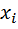 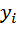   Обработка показателей времени забега двух групп школьниковЗадача 4. Сравните результаты скорости бега (м/с) спортсменов контрольной хi (табл.5) и экспериментальной уi  (табл.6) групп. Эффективен ли эксперимент? Определить с помощью критерия Стьюдента.Обработка результатов скорости бега спортсменов контрольной группы                                             Таблица 5.Обработка результатов скорости бега спортсменов экспериментальной группы                                 Таблица 6.Задача 5. Повысилась ли квалификация футболиста, если время (с) от подачи сигнала до удара по мячу ногой в начале тренировки было хi , а в конце уi? Определить с помощью критерия Стьюдента.Исходные данные приведены в табл. 7 и 8:Обработка показателей времени от подачи сигнала до удара по мячу в начале тренировкиОбработка показателей времени от подачи сигнала до удара по мячу после тренировкиЗадача 6. В начале (х), и в конце (у) годичного цикла тренировок у спринтера 20 раз измерялась скорость бега (м/с).Оцените характер изменений скорости бега у спринтера за истекший год с помощью критерия Вилкоксона.Исходные данные приведены в табл. 9:Обработка результатов скорости бега в начале и в конце годичного цикла тренировокЗадача 7. В равноценных условиях у двух пловцов хi и уi 10 раз фиксировалось среднее время (с) проплывания 25-метровой дистанции. Сравните возможности пловцов, воспользовавшись критерием Уайта. Исходные данные приведены в табл. 10:Результаты среднего времени проплывания 25-метровой дистанции двумя пловцамиЗадача 8. В начале х, и в конце у, подготовительного периода у 23 легкоатлетов зафиксированы результаты в тройном прыжке с места (м).Корректен ли ход их тренировочного процесса в подготовительном периоде? Определить с помощью критерия Ван-дер-вардена.Исходные данные приведены в табл. 11. Данные округлены до десятичного знака:Обработка результатов в тройном прыжке с места в начале и в конце подготовительного периодаЗадача 9.  Гимнасты разделены на две группы хi (табл. 12) и уi (табл. 13). В группу уi дополнительно введен комплекс физических упражнений на развитие гибкости.    Оцените эффективность дополнительного комплекса физических упражнений после годичного цикла тренировочных занятий с помощью критерия Стьюдента. Показатель активной гибкости — амплитуда наклона спортсменов (мм).Обработка результатов амплитуды наклона спортсменов первой (табл. 12) и второй (табл.13)  групп.                         Таблица 12.                                              Таблица 13Задача 10. У спортсменов в равноценных условиях по 10 раз измерялась ЧСС (уд./мин) до тренировки хi (табл.14) и после тренировки уi (табл. 15) соответственно. Существенны ли различия в показаниях ЧСС? Определить с помощью критерия Стьюдента. Таблица 14.Обработка показаний ЧСС спортсмена до тренировки Таблица 15.Обработка показаний ЧСС спортсмена после тренировки Задача 11. Выявите с помощью коэффициента корреляции Бравэ-Пирсона  взаимосвязь между средней скоростью бега хi (м/с) и максимальной частотой шагов уi  (с-1) спортсмена. Исходные данные приведены в табл. 16:Взаимосвязь между средней скоростью бега и максимальной частотой шагов спортсменаЗадача 12. У легкоатлетов измерена ЧСС после максимально быстрого преодоления дистанции и в состоянии покоя. Разность ЧСС хi (уд./мин) характеризует возможность организма к преодолению пройденной дистанции; время забега на данную дистанцию выражено через уi (с). Влияет ли показатель хi на спортивный результат? Определить с помощью коэффициента корреляции Бравэ-Пирсона.Исходные данные приведены в табл. 17:Влияние разности ЧСС после максимально быстрого преодоления дистанции и в состоянии покояна спортивный результатЗадача 13. У 7 тяжелоатлетов исследуется величина мышечной силы. Перед соревнованиями измерены показатели силы, в соответствии с которыми спортсмены были распределены по местам хi . На соревнованиях спортсмены заняли места уi. Влияют ли условия увеличения мышечной массы на спортивный результат? Определить с помощью рангового коэффициента корреляции Спирмена.Исходные данные приведены в табл. 18:Влияние увеличения мышечной массы на спортивный результатЗадача 14. Сравните результаты контрольной хi (табл. 19) и экспериментальной уi (табл. 20) групп спортсменов по скорости бега (м/с).                                Обработка результатов контрольной группы спортсменов                 Таблица 19.                          Обработка результатов экспериментальной группы спортсменов            Таблица 20.Задача 15. У двух групп испытуемых в возрасте 14 лет хi (табл. 21) и 15 лет уi (табл. 22) измерена высота прыжка с места со взмахом рук (см). Проанализируйте изменение высоты прыжка в зависимости от возраста.                Обработка результатов высоты прыжка школьников в возрасте 14 лет              Таблица 21.                          Обработка результатов высоты прыжка школьников в возрасте 15 лет              Таблица 22.Задача 16. У группы испытуемых измерена ЧСС (уд./мин) до хi (табл. 23) и после уi (табл. 24) тренировки. Оцените характер тренировки.                       Обработка измерений ЧСС у спортсменов до тренировки                       Таблица 23.                   Обработка измерений ЧСС у спортсменов после тренировки                       Таблица 24.Задача 17.  При игре в хоккей два вратаря в течение  30 дней отражали по 100 бросков  шайбы каждый. Число отраженных бросков первого  вратаря  хi и второго вратаря уi . Сравните квалификацию вратарей.Исходные данные приведены в табл. 25:Задача 18. Сравните стабильность в скорости плавания (м/с) первого  и  второго пловца. Исходные данные приведены в табл. 26:Задача 19. Величина поглощения кислорода во время спортивной работы (л/мин) обозначена через хi. Проанализируйте норму поглощения кислорода по показателям наблюдений за тридцатью спортсменами.Исходные данные приведены в табл. 27:Задача 20. В ходе тренировочного процесса группа из 25 боксеров показала время дифференцированной (избирательной) реакции, хi (мс). Проведем классификацию спортсменов по скорости реакции.Исходные данные приведены в табл. 28:Задача 21. Две группы спортсменов хi и yi  исследованы на гибкость. У спортсменов измерена амплитуда наклона (см). Сравните гибкость спортсменов первой и второй групп.Исходные данные приведены в табл. 29:КРИТЕРИИ ОЦЕНКИ:- оценка «отлично» выставляется студенту, если:В представленном решении обоснованно получен верный ответ- оценка «хорошо»:При верном решении допущена вычислительная ошибка или «описка» в формуле, потерян параметр, не влияющие на правильную последовательность рассуждений, но приведшие к неверному ответу.- оценка «удовлетворительно»:Приведены верные законы, расчетные формулы по теме задания, но обнаружено отсутствие знаний предыдущих разделов, получено окончательное решение, но небрежная запись решения. - оценка «неудовлетворительно»:Приведена попытка решения задачи графическими и иными не рациональными методами. Получен противоречивый ответ.Приведены отдельные верные расчетные формулы по теме.Отсутствует решение.РефератыРаздел 2. Метрологические основы комплексного контроля в физической культуре и спорте Спортивная метрология – наука об измерениях в ФК и С.Спортивная тренировка как процесс управления. Понятие об управлении и комплексном контроле.Понятие об измерении. Шкалы измерений (номинальная, порядка, интервалов и отношений). Привести примеры использования разных шкал измерений в своем виде спорта.Точность измерений. Систематические, случайные, абсолютные и относительные ошибки измерений.Методы математической статистики для обработки и анализа материалов комплексного контроля.Основные понятия теории тестов. Требования к организации и проведению тестирования.Виды надежности тестов и способы ее оценки. Статистические методы оценки надежности тестов.Логическая и эмпирическая информативность тестов. Основные понятия теории оценок. Шкалы оценок (пропорциональные, прогрессирующие, регрессирующие и сигмовидные).Разновидности норм (сопоставительные, индивидуальные и должные) и их пригодность.Основные понятия квалиметрии. Метод экспертных оценок (опрос и анкетирование).Контроль физического состояния спортсменов (телосложение и состав тела, состояние здоровья и уровень развития физических качеств).Контроль силовых качеств спортсмена. Метрологическая оценка основных, интегральных и дифференциальных показателей силы.Контроль скоростных качеств спортсмена. Метрологическая оценка показателей элементарных форм проявления быстроты.Контроль уровня развития выносливости. Разновидности показателей выносливости спортсменов и их метрологическая оценка.Методика контроля активной и пассивной гибкости. Линейные и угловые показатели гибкости, их преимущества и недостатки.Понятие о специализированности, сложности, направленности и величине нагрузки. Метрологическая оценка тренировочных и соревновательных нагрузок в различных видах спорта.Состояние спортсмена и разновидности контроля (этапный, текущий и оперативный контроль.Особенности метрологической проверки тестов, предназначенных для оценки этапного, текущего и оперативного состояния спортсменов.Контроль соревновательной деятельности. Особенности регистрации и метрологической оценки показателей соревновательной деятельности в различных видах спорта (циклические, ациклические, игровые, единоборства и т.п.).Контроль за технической и тактической подготовленностью спортсменов. Метрологическая оценка показателей технико-тактического мастерства (объем, разносторонность, эффективность и освоенность техники и тактики).Технические новинки средств контроля, над физическим состоянием занимающихся физической культурой.Измерительные методики для проведения тестирования состояния и подготовленности лиц, принадлежащих к различному контингенту по полу, возрасту, физическому развитию.Измерение и контроль уровня здоровья.КРИТЕРИИ ОЦЕНКИ:- оценка «зачтено» выставляется обучающемуся, если реферат выполнен в соответствии с требованиями, предъявляемыми к его написанию, вовремя представлен и озвучен преподавателю;- оценка «не зачтено», обусловлена отсутствием выше изложенного положения.2.5. Рекомендации по оцениванию результатов достижения компетенций.По дисциплине предусмотрен зачет. Зачетная программа приведена в разделе 2.1 настоящего ФОС. Для текущего контроля знаний в семестре предусмотрены тесты. Тесты приведены в разделе 2.2 настоящего ФОС.Для усвоения теоретических знаний и практических навыков проведения метрологических мероприятий предусмотрены кейсы, практические задания.  Кейсы,  практические задания приведены в разделе 2.3 настоящего ФОС. Кейсы и практические задания должны быть сданы преподавателю на контрольно-итоговых занятиях в семестре.Для активизации когнитивно-позновательной деятельности по дисциплине предусмотрен реферат. Темы рефератов приведены в разделе 2.4 настоящего ФОС. По реферату должен быть подготовлен отчет, подлежащий сдаче преподавателю в конце семестра.Оценка достижения компетенций производится при проведении текущего внутри семестрового и промежуточного итогового в семестре контроля. Промежуточный контроль осуществляется в форме зачета по программе дисциплины. В зачетных билетах представлены: теоретические вопросы по демонстрации знаний и практические задания по реализации умений.Демонстрационный билет к зачетуКРИТЕРИИ ОЦЕНКИ:-оценка  «зачтено» ставится если: - Получены глубокие  и  твердые  знания  программного  материала  учебной дисциплины, понимание сущности и взаимосвязи рассматриваемых явлений (процессов);полные, четкие, логически последовательные, правильные ответы на поставленные вопросы; умение выделять главное и делать выводы;умение самостоятельно анализировать факты, события, явления, процессы   в  их   взаимосвязи   и   диалектическом   развитии, обосновывать выдвигаемые предложения и принимаемые решения;применять теоретические знания при решении практических задач;четкое  и  быстрое  выполнение основных технологических операций.-Достаточно  полные  и  твёрдые  знания  программного  материала учебной   дисциплины,   правильное   понимание   сущности   и взаимосвязи рассматриваемых явлений (процессов);последовательные,  правильные,  конкретные,  без  существенных неточностей   ответы   на   поставленные   вопросы,   свободное устранение замечаний о недостаточно полном освещении отдельных положений при постановке дополнительных вопросов;умение достаточно полно анализировать факты, события, явления и процессы,   применять   теоретические   знания   при   решении практических  задач; безошибочное  чтение  схем,  графиков;несущественные   неточности   при   обосновании   выдвигаемых предложений и принимаемых решений;несущественные ошибки при выполнении типовых технологических операций; недостаточная скорость выполнения.-Знание основного программного материала учебной дисциплины, понимание сущности и взаимосвязи основных рассматриваемых явлений (процессов);правильные, без грубых ошибок ответы на поставленные вопросы, несущественные ошибки в чтении графиков, схем;умение  применять  теоретические  знания  к  решению  типовых практических   задач,   ограниченные   навыки   в   обосновании выдвигаемых предложений и принимаемых решений;отдельные  неточности  или  недостаточно  четкое  выполнение приемов практической работы; низкая скорость выполнения типовых технологических операций.- оценка «не зачтено»:Отсутствие знаний значительной части программного материала;неправильные ответы на вопросы, существенные и грубые ошибки в ответах, недопонимание сущности излагаемых вопросов, грубые ошибки в чтении графиков, схем;неумение   применять   теоретические   знания   при   решении практических задач;отсутствие навыков выполнения типовых практических заданий.СВОДНАЯ ТАБЛИЦА:РЕЗУЛЬТАТЫ ОБУЧЕНИЯ ПО ДИСЦИПЛИНЕ: МЕТРОЛОГИЯУТВЕРЖДЕНОПредседатель УМК,и.о. проректора по учебной работеканд. пед. наук. А.С. Солнцева______________________________«21» июня 2022 г.СОГЛАСОВАНОДекан социально-педагогического факультета, канд. психол. наук., доцент___________В.А. Дерючева «21» июня 2022 г. СОГЛАСОВАНОДекан факультета заочной формы обучения, канд. пед. наук., профессор_____________В.Х Шнайдер«21» июня 2022 г. Программа рассмотрена и 
одобрена на заседании кафедры 
(протокол №10, «17» мая 2022 г.)Заведующий кафедрой, к.п.н., профессор А.Н Фураев ____________________«17» мая 2022 г. Код ПСПрофессиональный стандартПриказ Минтруда РоссииАббрев. исп. в РПД03 Социальное обслуживание03 Социальное обслуживание03 Социальное обслуживание03 Социальное обслуживание03.007Специалист по реабилитационной работе в социальной сфере"Приказ Министерства труда и социальной защиты РФ от 18.06.2020 N 352нСР05 Физическая культура и спорт05 Физическая культура и спорт05 Физическая культура и спорт05 Физическая культура и спорт05.002 "Тренер по адаптивной физической культуре и адаптивному спорту"Приказ Министерства труда и социальной защиты РФ от 02 апреля 2019 г. N 199нТ АФК05.004 "Инструктор-методист по адаптивной физической культуре и адаптивному спорту "Приказ Министерства труда и социальной защиты РФ от 02 апреля 2019 г. N 197нИМ АФКЗУНСоотнесенные профессиональ-ные стандартыФормируемые компетенцииЗнания05.002 Т АФК:D/01.6, 05.004 ИМ АФК:C/01.6ОПК – 4Базовых теоретических положений из области спортивной метрологии, в том числе:	−   методы измерения и критерии оценки физического развития, оценки двигательных качеств, методы проведения анатомического анализа положений и движений тела человека;−  основные слагаемые педагогического контроля, методику проведения педагогического контроля, анализа и интерпретации получаемых данных, их фиксации;− нормативные требования и показатели физической подготовленности, представленные в федеральных стандартах по видам спорта;− методики контроля и особенности оценки технической, тактической и физической подготовленности в ИВАС;− специфику планирования, его объективные и субъективные особенности занятий ИВАС;− порядок составления документации по измерению и оценке состояния занимающихся.05.002 Т АФК:D/01.6, 05.004 ИМ АФК:C/01.6ОПК – 4Умения:05.002 Т АФК:D/01.6, 05.004 ИМ АФК:C/01.6ОПК – 4Использовать теорию и методы контроля физического, функционального и психического состояния занимающегося во время проведения занятий по общей физической и специальной подготовке, в том числе:− использовать контрольно-измерительные приборы и средства измерения;− использовать комплексное тестирование физического состояния и подготовленности спортсменов, видеоанализ, гониометрию, акселерометрию, динамометрию, эргометрию, телеметрические методы передачи информации о состоянии систем организма и характеристиках движений спортсмена, методы антропометрии, методики для тестирования сердечно-сосудистой, дыхательной систем, и опорно-двигательного аппарата, жизненной емкости легких, методики психодиагностики, психических процессов, состояния и свойств занимающихся, методики исследования оперативной памяти, оценки точности воспроизведения и дифференциации мышечного усилия, теппинг-тест, методики акцентуации характера, исследования мотивации, социометрии и др.;−  регистрировать и фиксировать контрольные показатели физической и функциональной подготовленности;− использовать систему тестов для контроля и оценки состояния занимающихся и интерпретировать полученные результаты тестирования.05.002 Т АФК:D/01.6, 05.004 ИМ АФК:C/01.6ОПК – 4Навыки и/или опыт деятельности:05.002 Т АФК:D/01.6, 05.004 ИМ АФК:C/01.6ОПК – 4Владения базовыми методами и методиками измерений, контроля и исследования в АФК, в том числе:–   основы   работы   с   измерительными приборами, основы постановки и реализации метрологического эксперимента в АФК;–  комплексное тестирование состояния, функций и свойств спортсменов.05.002 Т АФК:D/01.6, 05.004 ИМ АФК:C/01.6ОПК – 4Знания05.002 Т АФК:D/03.6ОПК – 7Методов анализа динамики и закономерностей изменения показателей физического развития лиц с отклонениями в состоянии здоровья.05.002 Т АФК:D/03.6ОПК – 7Умения:05.002 Т АФК:D/03.6ОПК – 7Спланировать и реализовать эксперимент мониторинга показателей физического развития лиц, динамики и тенденции их изменения.05.002 Т АФК:D/03.6ОПК – 7Навыки и/или опыт деятельности:05.002 Т АФК:D/03.6ОПК – 7Планирования и проведения мониторинга показателей в ИВАС, установления тенденций, закономерностей изменения, влияющих факторов, выработки рекомендаций совершенствования показателей05.002 Т АФК:D/03.6ОПК – 7Знания05.002 Т АФК:D/02.6 ОПК – 12Методов проведения исследований по определению причин и факторов динамики изменения исследуемых показателей, по оценке эффективности используемых методов и средств АФК.05.002 Т АФК:D/02.6 ОПК – 12Умения:05.002 Т АФК:D/02.6 ОПК – 12Выполнять математическую обработку выбранных показателей, фактических данных и результатов наблюдения, определять уровни физической подготовленности, тенденции и закономерности их изменения, эффективности тренировочных, коррекционных и соревновательных воздействий; использовать систему тестов для контроля и оценки состояния спортсменов и интерпретировать полученные результаты тестирования.05.002 Т АФК:D/02.6 ОПК – 12Навыки и/или опыт деятельности:05.002 Т АФК:D/02.6 ОПК – 12Владения методами математического анализа показателей в АФК. Использования результатов исследований при диагностике, планировании и методическом обеспечении тренировочного и образовательного процессов, при определении эффективности тренировочных процессов. Преодоления интеллектуальных трудностей при освоении принципиально новых методов исследований.05.002 Т АФК:D/02.6 ОПК – 12Знания03.007 СР:А/01.6, А/02.6ОПК – 13 Методов планирования программ тренировки в ИВАС с определением сроков и видов контрольно-измерительных процедур при реабилитации и абилитации лиц с ограниченными возможностями здоровья.03.007 СР:А/01.6, А/02.6ОПК – 13 Умения:03.007 СР:А/01.6, А/02.6ОПК – 13 Разработать перечень контрольно-измерительных процедур анализа результатов реабилитации и абилитации лиц с нарушениями в состоянии здоровья, определить сроки и дискретность процедур.03.007 СР:А/01.6, А/02.6ОПК – 13 Навыки и/или опыт деятельности:03.007 СР:А/01.6, А/02.6ОПК – 13 Оценки результатов реабилитации и абилитации лиц при восстановлении здоровья на основе практики контрольно-измерительных мероприятий.03.007 СР:А/01.6, А/02.6ОПК – 13 Вид учебной работыВид учебной работыВсего часовсеместрыВид учебной работыВид учебной работыВсего часов2Контактная работа преподавателя с обучающимисяКонтактная работа преподавателя с обучающимися3030В том числе:В том числе:ЛекцииЛекции1010Практические занятия Практические занятия 2020Промежуточная аттестация: зачетПромежуточная аттестация: зачетзачет+Самостоятельная работа студентав том числе:-выполнение контрольной работыСамостоятельная работа студентав том числе:-выполнение контрольной работы4242Общая трудоемкостьчасы7272Общая трудоемкостьзачетные единицы22Вид учебной работыВид учебной работыВсего часовсеместрыВид учебной работыВид учебной работыВсего часов3Контактная работа преподавателя с обучающимисяКонтактная работа преподавателя с обучающимися1010В том числе:В том числе:ЛекцииЛекции44Практические занятия Практические занятия 66Промежуточная аттестация: зачетПромежуточная аттестация: зачетзачет+Самостоятельная работа студентав том числе:-выполнение контрольной работыСамостоятельная работа студентав том числе:-выполнение контрольной работы6262Общая трудоемкостьчасы7272Общая трудоемкостьзачетные единицы22№ п/пТема (раздел)Содержание раздела Всего часов1Основы теории комплексного контроля в физической культуре и спорте.Тема 1.1. Теоретические основы спортивной метрологии.1.Предмет и задачи спортивной метрологии.2.Параметры, измеряемые в ФК и С.3.Понятие об управлении и контроле тренировочным процессом.  3.1. Процесс управления в сложных самоуправляемых системах. 3.2. Управление тренировочным процессом.3.3. Контроль над тренировочным процессом и его виды.Тема 1.2. Основы теории измерений.1.Особенности измерений в спорте.2.Метрологическое обеспечение измерений в спорте.3.Основные и производные единицы СИ.4. Шкалы измерений.5. Понятие о точности измерений и погрешностях.6. Виды погрешностей: (абсолютная, относительная, систематическая и случайная).7. Понятие о тарировке, калибровке и рандомизации прибора.8. Измерительные системы и их использование в ФВ и С.Тема 1.3. Методы математической  статистики для обработки и анализа материалов комплексного контроля.1. Метод средних величин.2. Графическое отображение вариационных рядов.3. Выборочный метод.4. Методы обработки результатов измерений педагогического эксперимента.5. Функциональная и корреляционная зависимости.6. Коэффициенты корреляции и их свойства.7. Регрессионный анализ.Тема 1.4. Основы теории тестов.1.Основные подходы к тестированию, как к научному методу.	Общие понятия теории тестов: тестирование – основа современного контроля в ФВ и С; тестирование – косвенное измерение; классификация тестов; метрологические требования к тестам; условия стандартизации процедуры тестирования.2. Европейское тестирование.3. Аутентичность – основа американского тестирования. 3.1.Информативность тестов и пути её определения. Эмпирическая и логическая информативность. Диагностическая и прогностическая разновидности информативности. Методы оценки информативности: коэффициент информативности. Процедура проведения тестирования при оценке информативности: корреляционный метод оценки информативности.  3.2.Надежность тестов и пути её повышения. Основные понятия. Факторы, определяющие надежность. Разновидности надежности. Коэффициент надежности.   Оценка надежности по экспериментальным данным. Процедуры при  оценке надежности. Корреляционные методы оценки надежности.   Стабильность теста. Понятие стабильности. Факторы, определяющие стабильность. Оценка стабильности.   Согласованность теста. Понятие согласованности. Факторы, определяющие согласованность.   Эквивалентность тестов. Понятие эквивалентности. Коэффициент эквивалентности. Гомогенные и гетерогенные тесты.    Пути повышения надежности. 4.Общепринятые тесты.Тема 1.5. Основы теории оценок.1.Оценивание результатов измерений и тестирования. Шкалы оценивания. Типы шкал оценивания: пропорциональные, прогрессирующие, регрессирующие и сигмовидные. Разновидности шкал: стандартные, перцентильные, параметрические шкалы выборных точек.2.Методы расчетов, построение и область применения различных видов шкал. Выбор шкал оценивания в практической работе.3.Нормы. Разновидности норм: сопоставительные, индивидуальные, должные, возрастные.4.Понятие о квалиметрии. Принципы квалиметрии. Модели качественных показателей в физическом воспитании и спорте. Понятие экспертизы. Организация экспертизы. Подбор экспертов. Процедура комплексной оценки качественных показателей в физическом воспитании и спорте.542Метрологические основы комплексного контроля в физической культуре и спорте.Тема 2.1. Метрологические основы контроля за физической подготовленностью спортсменов.1.Общие требования к контролю над физической подготовленностью.2.Контроль над скоростными качествами. Измерение основных показателей скоростных качеств. Дистанционная и стартовая скорость.Гетерогенные и гомогенные показатели быстроты. Метрологические требования к оценке времени реакции, длительности и темпу движений. Наиболее распространенные тесты, их информативность и надежность.3.Контроль над силовыми качествами. Условия измерения силовых качеств. Наиболее распространенные силовые тесты, их информативность и надежность.4. Контроль над уровнем развития гибкости.5.Контроль над уровнем развития выносливости. Контроль физической работоспособности. Методы измерения выносливости. Метрологическая характеристика различных видов выносливости. Соотношения между выносливостью, силой и быстротой.18№ п/пНаименование разделов дисциплиныВиды учебной работыВиды учебной работыВиды учебной работыВсегочасов№ п/пНаименование разделов дисциплиныЛПЗСРСВсегочасов1.Основы теории комплексного контроля в физической культуре и спорте81630542.Метрологические основы комплексного контроля в физической культуре и спорте241218Итого10204272№ п/пНаименование разделов дисциплиныВиды учебной работыВиды учебной работыВиды учебной работыВсегочасов№ п/пНаименование разделов дисциплиныЛПЗСРСВсегочасов1.Основы теории комплексного контроля в физической культуре и спорте2448542.Метрологические основы комплексного контроля в физической культуре и спорте221418Итого466272№ ппНаименованиеКол-во экземпляровКол-во экземпляров№ ппНаименованиебиблиотекакафедраШмелёв, П. А. Элементы теории вероятностей и математической статистики : учебное пособие по дисциплине "Высшая математика" для вузов физической культуры / П. А. Шмелёв, Г. А. Шмелёва, А. Н. Фураев ; МГАФК. - Малаховка, 2014. - 188 с. - 73.60. - Текст (визуальный) : непосредственный.43750Шмелёв, П. А. Элементы теории вероятностей и математической статистики : учебное пособие по дисциплине "Высшая математика" для вузов физической культуры / П. А. Шмелёв, Г. А. Шмелёва, А. Н. Фураев ; МГАФК. - Малаховка, 2014. - Текст : электронный // Электронно-библиотечная система ЭЛМАРК (МГАФК) : [сайт]. — URL: http://lib.mgafk.ru (дата обращения: 03.09.2020). — Режим доступа: для авторизир. пользователей1-Коренберг В. Б. Спортивная метрология: учебник / В.Б. Коренберг. – М.: Физическая культура, 2008 – 358 с.60110Биленко, А. Г. Практикум по спортивной метрологии : учебно-методическое пособие / А. Г. Биленко, Л. П. Говорков, Л. Л. Ципин ; СПбГУФК. - Санкт-Петербург, 2006. - ил. - Библиогр.: с. 117. - Текст : электронный // Электронно-библиотечная система ЭЛМАРК (МГАФК) : [сайт]. — URL: http://lib.mgafk.ru (дата обращения: 02.09.2020). — Режим доступа: для авторизир. пользователей 1-Биленко, А. Г. Практический курс по спортивной метрологии : учебно-методическое пособие / А. Г. Биленко, Л. П. Говорков ; НГУФК им. П. Ф. Лесгафта. - Санкт-Петербург, 2009. - ил. - Библиогр.: с. 67. - Текст : электронный // Электронно-библиотечная система ЭЛМАРК (МГАФК) : [сайт]. — URL: http://lib.mgafk.ru (дата обращения: 02.09.2020). — Режим доступа: для авторизир. пользователей 1-Кошкарев, Л. Т. Спортивная метрология (основы статистики, измерений, комплексного контроля в тренировочном процессе спортсменов) : учебное пособие / Л. Т. Кошкарев ; ВЛГАФК. - Великие Луки, 2014. - Библиогр.: с. 208-210. - Текст : электронный // Электронно-библиотечная система ЭЛМАРК (МГАФК) : [сайт]. — URL: http://lib.mgafk.ru (дата обращения: 02.09.2020). — Режим доступа: для авторизир. пользователей 1-Спортивная метрология : учебник для вузов / В. В. Афанасьев, И. А. Осетров, А. В. Муравьев, П. В. Михайлов ; ответственный редактор В. В. Афанасьев. — 2-е изд., испр. и доп. — Москва : Издательство Юрайт, 2020. — 209 с. — (Высшее образование). — ISBN 978-5-534-07484-0. — Текст : электронный // ЭБС Юрайт [сайт]. — URL: https://urait.ru/bcode/452458 (дата обращения: 22.12.2020).1-№ ппНаименованиеКол-во экземпляровКол-во экземпляров№ ппНаименованиеБиблиотекакафедраКоренберг В. Б. Спортивная метрология: Словарь-справочник: Учебное пособие. - М.: Советский спорт, 2004. – 340 с.36510Коренберг В. Б. Лекция по спортивной метрологии: учебное пособие. Лекция 1: Спортивная метрология / В.Б. Коренберг; МГАФК. – Малаховка, 2001. – 76 с.63210Коренберг В. Б. Лекции по спортивной метрологии. Основы статистики. Лекция 3. Статистические совокупности и выборочный метод. Лекция 4.Корреляционный анализ. Учебное пособие. – Малаховка: МГАФК, 2000. – 76 с.44510Начинская С.В. Спортивная метрология: Учеб. пособие для студ.высш.учеб.заведений. - М.: Издательский центр «Академия», 2005. – 240 с.1910Трифонова, Н. Н. Спортивная метрология : учебное пособие / Н. Н. Трифонова, И. В. Еркомайшвили ; под редакцией Г. И. Семенова. — Екатеринбург : Уральский федеральный университет, ЭБС АСВ, 2016. — 112 c. — ISBN 978-5-7996-1696-0. — Текст : электронный // Электронно-библиотечная система IPR BOOKS : [сайт]. — URL: http://www.iprbookshop.ru/66597.html (дата обращения: 02.09.2020). — Режим доступа: для авторизир. пользователей1-Биленко, А. Г. Измерения в биомеханике физических упражнений. Практический курс : учебное пособие / А. Г. Биленко, Л. П. Говорков, Л. Л. Ципин ; НГУ им. П. Ф. Лесгафта. - Санкт-Петербург, 2010. - Библиогр.: с. 165. - Текст : электронный // Электронно-библиотечная система ЭЛМАРК (МГАФК) : [сайт]. — URL: http://lib.mgafk.ru (дата обращения: 02.09.2020). — Режим доступа: для авторизир. пользователей 1-Катранов, А. Г. Компьютерная обработка данных экспериментальных исследований : учебное пособие / А. Г. Катранов, А. В. Самсонова ; СПбГУФК. - Санкт-Петербург, 2005. - Библиогр.: с. 120-122. - Текст : электронный // Электронно-библиотечная система ЭЛМАРК (МГАФК) : [сайт]. — URL: http://lib.mgafk.ru (дата обращения: 02.09.2020). — Режим доступа: для авторизир. пользователей 1-Жуков, В. К.  Метрология. Теория измерений : учебное пособие для вузов / В. К. Жуков. — Москва : Издательство Юрайт, 2020. — 414 с. — (Высшее образование). — ISBN 978-5-534-03865-1. — Текст : электронный // ЭБС Юрайт [сайт]. — URL: https://urait.ru/bcode/451396 (дата обращения: 22.12.2020).Темерева, В. Е. Контрольная работа по дисциплине "Спортивная метрология" : практикум / В. Е. Темерева, Г. Е. Шульгин ; МГАФК. - Малаховка, 2017. - 20 с. : ил. - Библиогр.: с. 16-17. - Текст : электронный // Электронно-библиотечная система ЭЛМАРК (МГАФК) : [сайт]. — URL: http://lib.mgafk.ru (дата обращения: 02.09.2020). — Режим доступа: для авторизир. пользователей 1-Метрология. Теория измерений : учебник для академического бакалавриата / В. А. Мещеряков, Е. А. Бадеева, Е. В. Шалобаев ; под общей редакцией Т. И. Мурашкиной. — 2-е изд., испр. и доп. — Москва : Издательство Юрайт, 2019. — 167 с. — (Бакалавр. Академический курс). — ISBN 978-5-534-07295-2. — Текст : электронный // ЭБС Юрайт [сайт]. — URL: https://urait.ru/bcode/434719 (дата обращения: 22.12.2020).1-Зубарев, С. Н.   Математические методы исследования и оптимизации : учебное пособие / С. Н. Зубарев, А. Н. Фураев ; Московская государственная академия физической культуры ; под ред. Г. А. Шмелевой. - Малаховка, 2021. - 146 с. : ил. - ISBN 978-5-00063-047-1 : 170.00. - Текст (визуальный) : непосредственный.  5010Зубарев, С. Н.  Математические методы исследования и оптимизации : учебное пособие / С. Н. Зубарев, А. Н. Фураев ; Московская государственная академия физической культуры ; под ред. Г. А. Шмелевой. - Малаховка, 2021. - ил. - ISBN 978-5-00063-047-1. - Текст : электронный // Электронно-библиотечная система ЭЛМАРК (МГАФК) : [сайт]. — URL: http://lib.mgafk.ru (дата обращения: 26.04.2022). — Режим доступа: для авторизир. пользователей1-Формируемые компетенцииТрудовыефункции(при наличии)Индикаторы достиженияОПК – 4Способен осуществлять контроль с использованием методов измерения и физического развития, функциональной подготовленности, психического состояния занимающихся, с учетом нозологических форм заболеваний занимающихся.05.002 Т АФК: D/01.6 Осуществление отбора лиц с ограниченными возможностями здоровья (включая инвалидов) всех возрастных и нозологических групп в группы и секции этапа совершенствования спортивного мастерства, высшего спортивного мастерства (по виду спорта).05.004 ИМ АФК:C/01.6 Проведение занятий по адаптивной физической культуре, лечебной физической культуре и общей физической подготовки со спортсменами спортивной сборной команды.Действия:Проводит педагогический контроль на занятиях; пользуется контрольно-измерительными приборами; выполняет анализ и обобщение результатов измерений.Знать:Основы теории и практики спортивной метрологии:−  методы измерения и приборное обеспечение, методы оценки двигательных качеств, анатомического анализа положений и движений тела человека, в том числе лиц с дефектологическими отклонениями;−  основные слагаемые педагогического контроля и методы его проведения (контроль параметров движений, физических качеств, динамики функциональных сдвигов, эффекта текущих воздействий и общих результатов тренировочного и образовательного процессов);− нормативные требования и показатели физической подготовленности, представленные в федеральных стандартах по видам спорта, по уровням подготовленности, по состоянию здоровья;− математические методы анализа показателей в ИВАС: алгебры матриц, математической статистики;− порядок составления документации по измерению и оценке состояния занимающихся.Уметь:Использовать теорию и методы контроля физического, функционального и психического состояния занимающегося во время проведения занятий по общей физической и специальной подготовке, в том числе:− использовать контрольно-измерительные приборы и средства измерения;−  регистрировать и фиксировать контрольные показатели физической и функциональной подготовленности;− использовать систему тестов для контроля и оценки состояния занимающихся.ОПК – 4Способен осуществлять контроль с использованием методов измерения и физического развития, функциональной подготовленности, психического состояния занимающихся, с учетом нозологических форм заболеваний занимающихся.05.002 Т АФК: D/01.6 Осуществление отбора лиц с ограниченными возможностями здоровья (включая инвалидов) всех возрастных и нозологических групп в группы и секции этапа совершенствования спортивного мастерства, высшего спортивного мастерства (по виду спорта).05.004 ИМ АФК:C/01.6 Проведение занятий по адаптивной физической культуре, лечебной физической культуре и общей физической подготовки со спортсменами спортивной сборной команды.Действия:Проводит педагогический контроль на занятиях; пользуется контрольно-измерительными приборами; выполняет анализ и обобщение результатов измерений.Знать:Основы теории и практики спортивной метрологии:−  методы измерения и приборное обеспечение, методы оценки двигательных качеств, анатомического анализа положений и движений тела человека, в том числе лиц с дефектологическими отклонениями;−  основные слагаемые педагогического контроля и методы его проведения (контроль параметров движений, физических качеств, динамики функциональных сдвигов, эффекта текущих воздействий и общих результатов тренировочного и образовательного процессов);− нормативные требования и показатели физической подготовленности, представленные в федеральных стандартах по видам спорта, по уровням подготовленности, по состоянию здоровья;− математические методы анализа показателей в ИВАС: алгебры матриц, математической статистики;− порядок составления документации по измерению и оценке состояния занимающихся.Уметь:Использовать теорию и методы контроля физического, функционального и психического состояния занимающегося во время проведения занятий по общей физической и специальной подготовке, в том числе:− использовать контрольно-измерительные приборы и средства измерения;−  регистрировать и фиксировать контрольные показатели физической и функциональной подготовленности;− использовать систему тестов для контроля и оценки состояния занимающихся.ОПК – 4Способен осуществлять контроль с использованием методов измерения и физического развития, функциональной подготовленности, психического состояния занимающихся, с учетом нозологических форм заболеваний занимающихся.05.002 Т АФК: D/01.6 Осуществление отбора лиц с ограниченными возможностями здоровья (включая инвалидов) всех возрастных и нозологических групп в группы и секции этапа совершенствования спортивного мастерства, высшего спортивного мастерства (по виду спорта).05.004 ИМ АФК:C/01.6 Проведение занятий по адаптивной физической культуре, лечебной физической культуре и общей физической подготовки со спортсменами спортивной сборной команды.Действия:Проводит педагогический контроль на занятиях; пользуется контрольно-измерительными приборами; выполняет анализ и обобщение результатов измерений.Знать:Основы теории и практики спортивной метрологии:−  методы измерения и приборное обеспечение, методы оценки двигательных качеств, анатомического анализа положений и движений тела человека, в том числе лиц с дефектологическими отклонениями;−  основные слагаемые педагогического контроля и методы его проведения (контроль параметров движений, физических качеств, динамики функциональных сдвигов, эффекта текущих воздействий и общих результатов тренировочного и образовательного процессов);− нормативные требования и показатели физической подготовленности, представленные в федеральных стандартах по видам спорта, по уровням подготовленности, по состоянию здоровья;− математические методы анализа показателей в ИВАС: алгебры матриц, математической статистики;− порядок составления документации по измерению и оценке состояния занимающихся.Уметь:Использовать теорию и методы контроля физического, функционального и психического состояния занимающегося во время проведения занятий по общей физической и специальной подготовке, в том числе:− использовать контрольно-измерительные приборы и средства измерения;−  регистрировать и фиксировать контрольные показатели физической и функциональной подготовленности;− использовать систему тестов для контроля и оценки состояния занимающихся.ОПК – 4Способен осуществлять контроль с использованием методов измерения и физического развития, функциональной подготовленности, психического состояния занимающихся, с учетом нозологических форм заболеваний занимающихся.05.002 Т АФК: D/01.6 Осуществление отбора лиц с ограниченными возможностями здоровья (включая инвалидов) всех возрастных и нозологических групп в группы и секции этапа совершенствования спортивного мастерства, высшего спортивного мастерства (по виду спорта).05.004 ИМ АФК:C/01.6 Проведение занятий по адаптивной физической культуре, лечебной физической культуре и общей физической подготовки со спортсменами спортивной сборной команды.Действия:Проводит педагогический контроль на занятиях; пользуется контрольно-измерительными приборами; выполняет анализ и обобщение результатов измерений.Знать:Основы теории и практики спортивной метрологии:−  методы измерения и приборное обеспечение, методы оценки двигательных качеств, анатомического анализа положений и движений тела человека, в том числе лиц с дефектологическими отклонениями;−  основные слагаемые педагогического контроля и методы его проведения (контроль параметров движений, физических качеств, динамики функциональных сдвигов, эффекта текущих воздействий и общих результатов тренировочного и образовательного процессов);− нормативные требования и показатели физической подготовленности, представленные в федеральных стандартах по видам спорта, по уровням подготовленности, по состоянию здоровья;− математические методы анализа показателей в ИВАС: алгебры матриц, математической статистики;− порядок составления документации по измерению и оценке состояния занимающихся.Уметь:Использовать теорию и методы контроля физического, функционального и психического состояния занимающегося во время проведения занятий по общей физической и специальной подготовке, в том числе:− использовать контрольно-измерительные приборы и средства измерения;−  регистрировать и фиксировать контрольные показатели физической и функциональной подготовленности;− использовать систему тестов для контроля и оценки состояния занимающихся.ОПК – 4Способен осуществлять контроль с использованием методов измерения и физического развития, функциональной подготовленности, психического состояния занимающихся, с учетом нозологических форм заболеваний занимающихся.05.002 Т АФК: D/01.6 Осуществление отбора лиц с ограниченными возможностями здоровья (включая инвалидов) всех возрастных и нозологических групп в группы и секции этапа совершенствования спортивного мастерства, высшего спортивного мастерства (по виду спорта).05.004 ИМ АФК:C/01.6 Проведение занятий по адаптивной физической культуре, лечебной физической культуре и общей физической подготовки со спортсменами спортивной сборной команды.Действия:Проводит педагогический контроль на занятиях; пользуется контрольно-измерительными приборами; выполняет анализ и обобщение результатов измерений.Знать:Основы теории и практики спортивной метрологии:−  методы измерения и приборное обеспечение, методы оценки двигательных качеств, анатомического анализа положений и движений тела человека, в том числе лиц с дефектологическими отклонениями;−  основные слагаемые педагогического контроля и методы его проведения (контроль параметров движений, физических качеств, динамики функциональных сдвигов, эффекта текущих воздействий и общих результатов тренировочного и образовательного процессов);− нормативные требования и показатели физической подготовленности, представленные в федеральных стандартах по видам спорта, по уровням подготовленности, по состоянию здоровья;− математические методы анализа показателей в ИВАС: алгебры матриц, математической статистики;− порядок составления документации по измерению и оценке состояния занимающихся.Уметь:Использовать теорию и методы контроля физического, функционального и психического состояния занимающегося во время проведения занятий по общей физической и специальной подготовке, в том числе:− использовать контрольно-измерительные приборы и средства измерения;−  регистрировать и фиксировать контрольные показатели физической и функциональной подготовленности;− использовать систему тестов для контроля и оценки состояния занимающихся.ОПК – 4Способен осуществлять контроль с использованием методов измерения и физического развития, функциональной подготовленности, психического состояния занимающихся, с учетом нозологических форм заболеваний занимающихся.05.002 Т АФК: D/01.6 Осуществление отбора лиц с ограниченными возможностями здоровья (включая инвалидов) всех возрастных и нозологических групп в группы и секции этапа совершенствования спортивного мастерства, высшего спортивного мастерства (по виду спорта).05.004 ИМ АФК:C/01.6 Проведение занятий по адаптивной физической культуре, лечебной физической культуре и общей физической подготовки со спортсменами спортивной сборной команды.Действия:Проводит педагогический контроль на занятиях; пользуется контрольно-измерительными приборами; выполняет анализ и обобщение результатов измерений.Знать:Основы теории и практики спортивной метрологии:−  методы измерения и приборное обеспечение, методы оценки двигательных качеств, анатомического анализа положений и движений тела человека, в том числе лиц с дефектологическими отклонениями;−  основные слагаемые педагогического контроля и методы его проведения (контроль параметров движений, физических качеств, динамики функциональных сдвигов, эффекта текущих воздействий и общих результатов тренировочного и образовательного процессов);− нормативные требования и показатели физической подготовленности, представленные в федеральных стандартах по видам спорта, по уровням подготовленности, по состоянию здоровья;− математические методы анализа показателей в ИВАС: алгебры матриц, математической статистики;− порядок составления документации по измерению и оценке состояния занимающихся.Уметь:Использовать теорию и методы контроля физического, функционального и психического состояния занимающегося во время проведения занятий по общей физической и специальной подготовке, в том числе:− использовать контрольно-измерительные приборы и средства измерения;−  регистрировать и фиксировать контрольные показатели физической и функциональной подготовленности;− использовать систему тестов для контроля и оценки состояния занимающихся.ОПК – 7Способен определять закономерности развития физических и психических качеств лиц с отклонениями в состоянии здоровья, кризисы, обусловленные их физическим и психическим созреванием и функционированием, сенситивные периоды развития тех или иных функций.05.002 Т АФК: D/03.6 Развитие навыков соревновательной деятельности спортсменов с ограниченными возможностями здоровья (включая инвалидов) всех возрастных и нозологических групп на этапе совершенствования спортивного мастерства, этапе высшего спортивного мастерства (по виду спорта). Действия:Составляет план и реализует мониторинг требуемого показателя в ИВАС. Фиксирует данные измерений, выполняет статистическую обработку, определяет закономерность изменения, прогноз и возможность кризисного наступления.Знать:Методологию установления закономерностей изменения показателей в ИВАС: условий проведения мониторинга, контрольно-измерительных процедур, методов статистического анализа данных наблюдений.Уметь:Спланировать эксперимент, провести измерение требуемого показателя, установить закономерности изменения, предупредить и исключить наступление кризисных исходов.ОПК – 7Способен определять закономерности развития физических и психических качеств лиц с отклонениями в состоянии здоровья, кризисы, обусловленные их физическим и психическим созреванием и функционированием, сенситивные периоды развития тех или иных функций.05.002 Т АФК: D/03.6 Развитие навыков соревновательной деятельности спортсменов с ограниченными возможностями здоровья (включая инвалидов) всех возрастных и нозологических групп на этапе совершенствования спортивного мастерства, этапе высшего спортивного мастерства (по виду спорта). Действия:Составляет план и реализует мониторинг требуемого показателя в ИВАС. Фиксирует данные измерений, выполняет статистическую обработку, определяет закономерность изменения, прогноз и возможность кризисного наступления.Знать:Методологию установления закономерностей изменения показателей в ИВАС: условий проведения мониторинга, контрольно-измерительных процедур, методов статистического анализа данных наблюдений.Уметь:Спланировать эксперимент, провести измерение требуемого показателя, установить закономерности изменения, предупредить и исключить наступление кризисных исходов.ОПК – 7Способен определять закономерности развития физических и психических качеств лиц с отклонениями в состоянии здоровья, кризисы, обусловленные их физическим и психическим созреванием и функционированием, сенситивные периоды развития тех или иных функций.05.002 Т АФК: D/03.6 Развитие навыков соревновательной деятельности спортсменов с ограниченными возможностями здоровья (включая инвалидов) всех возрастных и нозологических групп на этапе совершенствования спортивного мастерства, этапе высшего спортивного мастерства (по виду спорта). Действия:Составляет план и реализует мониторинг требуемого показателя в ИВАС. Фиксирует данные измерений, выполняет статистическую обработку, определяет закономерность изменения, прогноз и возможность кризисного наступления.Знать:Методологию установления закономерностей изменения показателей в ИВАС: условий проведения мониторинга, контрольно-измерительных процедур, методов статистического анализа данных наблюдений.Уметь:Спланировать эксперимент, провести измерение требуемого показателя, установить закономерности изменения, предупредить и исключить наступление кризисных исходов.ОПК – 7Способен определять закономерности развития физических и психических качеств лиц с отклонениями в состоянии здоровья, кризисы, обусловленные их физическим и психическим созреванием и функционированием, сенситивные периоды развития тех или иных функций.05.002 Т АФК: D/03.6 Развитие навыков соревновательной деятельности спортсменов с ограниченными возможностями здоровья (включая инвалидов) всех возрастных и нозологических групп на этапе совершенствования спортивного мастерства, этапе высшего спортивного мастерства (по виду спорта). Действия:Составляет план и реализует мониторинг требуемого показателя в ИВАС. Фиксирует данные измерений, выполняет статистическую обработку, определяет закономерность изменения, прогноз и возможность кризисного наступления.Знать:Методологию установления закономерностей изменения показателей в ИВАС: условий проведения мониторинга, контрольно-измерительных процедур, методов статистического анализа данных наблюдений.Уметь:Спланировать эксперимент, провести измерение требуемого показателя, установить закономерности изменения, предупредить и исключить наступление кризисных исходов.ОПК – 7Способен определять закономерности развития физических и психических качеств лиц с отклонениями в состоянии здоровья, кризисы, обусловленные их физическим и психическим созреванием и функционированием, сенситивные периоды развития тех или иных функций.05.002 Т АФК: D/03.6 Развитие навыков соревновательной деятельности спортсменов с ограниченными возможностями здоровья (включая инвалидов) всех возрастных и нозологических групп на этапе совершенствования спортивного мастерства, этапе высшего спортивного мастерства (по виду спорта). Действия:Составляет план и реализует мониторинг требуемого показателя в ИВАС. Фиксирует данные измерений, выполняет статистическую обработку, определяет закономерность изменения, прогноз и возможность кризисного наступления.Знать:Методологию установления закономерностей изменения показателей в ИВАС: условий проведения мониторинга, контрольно-измерительных процедур, методов статистического анализа данных наблюдений.Уметь:Спланировать эксперимент, провести измерение требуемого показателя, установить закономерности изменения, предупредить и исключить наступление кризисных исходов.ОПК – 7Способен определять закономерности развития физических и психических качеств лиц с отклонениями в состоянии здоровья, кризисы, обусловленные их физическим и психическим созреванием и функционированием, сенситивные периоды развития тех или иных функций.05.002 Т АФК: D/03.6 Развитие навыков соревновательной деятельности спортсменов с ограниченными возможностями здоровья (включая инвалидов) всех возрастных и нозологических групп на этапе совершенствования спортивного мастерства, этапе высшего спортивного мастерства (по виду спорта). Действия:Составляет план и реализует мониторинг требуемого показателя в ИВАС. Фиксирует данные измерений, выполняет статистическую обработку, определяет закономерность изменения, прогноз и возможность кризисного наступления.Знать:Методологию установления закономерностей изменения показателей в ИВАС: условий проведения мониторинга, контрольно-измерительных процедур, методов статистического анализа данных наблюдений.Уметь:Спланировать эксперимент, провести измерение требуемого показателя, установить закономерности изменения, предупредить и исключить наступление кризисных исходов.ОПК – 12Способен проводить исследования по определению эффективности различных сторон деятельности в сфере адаптивной физической культуры с использованием современных методов исследования.05.002 Т АФК: D/02.6 Совершенствование специальных физических качеств и повышения функциональных возможностей организма спортсменов с ограниченными возможностями здоровья (включая инвалидов) всех возрастных и нозологических групп.Действия:Планирует и реализует эксперимент по исследованию эффективности используемых средств и методик тренировки в ИВАС.Знать:Специфику планирования занятий ИВАС, его объективные и субъективные особенности; технологии мониторинга, фиксации и обработки показателей наблюдения, установления закономерностей их изменения.Уметь:Выполнять аналитическую обработку выбранных показателей, фактических данных и результатов наблюдения, определять уровни физической подготовленности, эффективности тренировочных, коррекционных и соревновательных воздействий.ОПК – 12Способен проводить исследования по определению эффективности различных сторон деятельности в сфере адаптивной физической культуры с использованием современных методов исследования.05.002 Т АФК: D/02.6 Совершенствование специальных физических качеств и повышения функциональных возможностей организма спортсменов с ограниченными возможностями здоровья (включая инвалидов) всех возрастных и нозологических групп.Действия:Планирует и реализует эксперимент по исследованию эффективности используемых средств и методик тренировки в ИВАС.Знать:Специфику планирования занятий ИВАС, его объективные и субъективные особенности; технологии мониторинга, фиксации и обработки показателей наблюдения, установления закономерностей их изменения.Уметь:Выполнять аналитическую обработку выбранных показателей, фактических данных и результатов наблюдения, определять уровни физической подготовленности, эффективности тренировочных, коррекционных и соревновательных воздействий.ОПК – 12Способен проводить исследования по определению эффективности различных сторон деятельности в сфере адаптивной физической культуры с использованием современных методов исследования.05.002 Т АФК: D/02.6 Совершенствование специальных физических качеств и повышения функциональных возможностей организма спортсменов с ограниченными возможностями здоровья (включая инвалидов) всех возрастных и нозологических групп.Действия:Планирует и реализует эксперимент по исследованию эффективности используемых средств и методик тренировки в ИВАС.Знать:Специфику планирования занятий ИВАС, его объективные и субъективные особенности; технологии мониторинга, фиксации и обработки показателей наблюдения, установления закономерностей их изменения.Уметь:Выполнять аналитическую обработку выбранных показателей, фактических данных и результатов наблюдения, определять уровни физической подготовленности, эффективности тренировочных, коррекционных и соревновательных воздействий.ОПК – 12Способен проводить исследования по определению эффективности различных сторон деятельности в сфере адаптивной физической культуры с использованием современных методов исследования.05.002 Т АФК: D/02.6 Совершенствование специальных физических качеств и повышения функциональных возможностей организма спортсменов с ограниченными возможностями здоровья (включая инвалидов) всех возрастных и нозологических групп.Действия:Планирует и реализует эксперимент по исследованию эффективности используемых средств и методик тренировки в ИВАС.Знать:Специфику планирования занятий ИВАС, его объективные и субъективные особенности; технологии мониторинга, фиксации и обработки показателей наблюдения, установления закономерностей их изменения.Уметь:Выполнять аналитическую обработку выбранных показателей, фактических данных и результатов наблюдения, определять уровни физической подготовленности, эффективности тренировочных, коррекционных и соревновательных воздействий.ОПК – 12Способен проводить исследования по определению эффективности различных сторон деятельности в сфере адаптивной физической культуры с использованием современных методов исследования.05.002 Т АФК: D/02.6 Совершенствование специальных физических качеств и повышения функциональных возможностей организма спортсменов с ограниченными возможностями здоровья (включая инвалидов) всех возрастных и нозологических групп.Действия:Планирует и реализует эксперимент по исследованию эффективности используемых средств и методик тренировки в ИВАС.Знать:Специфику планирования занятий ИВАС, его объективные и субъективные особенности; технологии мониторинга, фиксации и обработки показателей наблюдения, установления закономерностей их изменения.Уметь:Выполнять аналитическую обработку выбранных показателей, фактических данных и результатов наблюдения, определять уровни физической подготовленности, эффективности тренировочных, коррекционных и соревновательных воздействий.ОПК – 12Способен проводить исследования по определению эффективности различных сторон деятельности в сфере адаптивной физической культуры с использованием современных методов исследования.05.002 Т АФК: D/02.6 Совершенствование специальных физических качеств и повышения функциональных возможностей организма спортсменов с ограниченными возможностями здоровья (включая инвалидов) всех возрастных и нозологических групп.Действия:Планирует и реализует эксперимент по исследованию эффективности используемых средств и методик тренировки в ИВАС.Знать:Специфику планирования занятий ИВАС, его объективные и субъективные особенности; технологии мониторинга, фиксации и обработки показателей наблюдения, установления закономерностей их изменения.Уметь:Выполнять аналитическую обработку выбранных показателей, фактических данных и результатов наблюдения, определять уровни физической подготовленности, эффективности тренировочных, коррекционных и соревновательных воздействий.ОПК – 13 Способен планировать содержание занятий с учетом положений теории физической культуры, физиологической характеристики нагрузки, анатомо-морфологических и психологических особенностей занимающихся различного пола и возраста, нозологических форм заболеваний занимающихся.03.007 СР:А/01.6 Социальная реабилитация и абилитация несовершеннолетних лиц.А/02.6 Социальная реабилитация и абилитация лиц трудоспособного возраста.Действия:Составляет план контрольно-измерительных процедур анализа результатов реабилитации и абилитации лиц с нарушениями в состоянии здоровья, определяет сроки, дискретность и условия проведения контроля; готовит рекомендации для оптимизации результатов.Знать:Технологию комплексного тестирования физического состояния лиц с дефектологическими изменениями здоровья, особенности и сроки процессов реабилитации и абилитации, эффективные сроки и дискретность контрольно-измерительных мероприятий.Уметь:Разработать план метрологического обеспечения курсов абилитации и реабилитации, качественного анализа и диагностики изменения показателей, повышения эффективности мероприятий курсов.ОПК – 13 Способен планировать содержание занятий с учетом положений теории физической культуры, физиологической характеристики нагрузки, анатомо-морфологических и психологических особенностей занимающихся различного пола и возраста, нозологических форм заболеваний занимающихся.03.007 СР:А/01.6 Социальная реабилитация и абилитация несовершеннолетних лиц.А/02.6 Социальная реабилитация и абилитация лиц трудоспособного возраста.Действия:Составляет план контрольно-измерительных процедур анализа результатов реабилитации и абилитации лиц с нарушениями в состоянии здоровья, определяет сроки, дискретность и условия проведения контроля; готовит рекомендации для оптимизации результатов.Знать:Технологию комплексного тестирования физического состояния лиц с дефектологическими изменениями здоровья, особенности и сроки процессов реабилитации и абилитации, эффективные сроки и дискретность контрольно-измерительных мероприятий.Уметь:Разработать план метрологического обеспечения курсов абилитации и реабилитации, качественного анализа и диагностики изменения показателей, повышения эффективности мероприятий курсов.ОПК – 13 Способен планировать содержание занятий с учетом положений теории физической культуры, физиологической характеристики нагрузки, анатомо-морфологических и психологических особенностей занимающихся различного пола и возраста, нозологических форм заболеваний занимающихся.03.007 СР:А/01.6 Социальная реабилитация и абилитация несовершеннолетних лиц.А/02.6 Социальная реабилитация и абилитация лиц трудоспособного возраста.Действия:Составляет план контрольно-измерительных процедур анализа результатов реабилитации и абилитации лиц с нарушениями в состоянии здоровья, определяет сроки, дискретность и условия проведения контроля; готовит рекомендации для оптимизации результатов.Знать:Технологию комплексного тестирования физического состояния лиц с дефектологическими изменениями здоровья, особенности и сроки процессов реабилитации и абилитации, эффективные сроки и дискретность контрольно-измерительных мероприятий.Уметь:Разработать план метрологического обеспечения курсов абилитации и реабилитации, качественного анализа и диагностики изменения показателей, повышения эффективности мероприятий курсов.ОПК – 13 Способен планировать содержание занятий с учетом положений теории физической культуры, физиологической характеристики нагрузки, анатомо-морфологических и психологических особенностей занимающихся различного пола и возраста, нозологических форм заболеваний занимающихся.03.007 СР:А/01.6 Социальная реабилитация и абилитация несовершеннолетних лиц.А/02.6 Социальная реабилитация и абилитация лиц трудоспособного возраста.Действия:Составляет план контрольно-измерительных процедур анализа результатов реабилитации и абилитации лиц с нарушениями в состоянии здоровья, определяет сроки, дискретность и условия проведения контроля; готовит рекомендации для оптимизации результатов.Знать:Технологию комплексного тестирования физического состояния лиц с дефектологическими изменениями здоровья, особенности и сроки процессов реабилитации и абилитации, эффективные сроки и дискретность контрольно-измерительных мероприятий.Уметь:Разработать план метрологического обеспечения курсов абилитации и реабилитации, качественного анализа и диагностики изменения показателей, повышения эффективности мероприятий курсов.ОПК – 13 Способен планировать содержание занятий с учетом положений теории физической культуры, физиологической характеристики нагрузки, анатомо-морфологических и психологических особенностей занимающихся различного пола и возраста, нозологических форм заболеваний занимающихся.03.007 СР:А/01.6 Социальная реабилитация и абилитация несовершеннолетних лиц.А/02.6 Социальная реабилитация и абилитация лиц трудоспособного возраста.Действия:Составляет план контрольно-измерительных процедур анализа результатов реабилитации и абилитации лиц с нарушениями в состоянии здоровья, определяет сроки, дискретность и условия проведения контроля; готовит рекомендации для оптимизации результатов.Знать:Технологию комплексного тестирования физического состояния лиц с дефектологическими изменениями здоровья, особенности и сроки процессов реабилитации и абилитации, эффективные сроки и дискретность контрольно-измерительных мероприятий.Уметь:Разработать план метрологического обеспечения курсов абилитации и реабилитации, качественного анализа и диагностики изменения показателей, повышения эффективности мероприятий курсов.ОПК – 13 Способен планировать содержание занятий с учетом положений теории физической культуры, физиологической характеристики нагрузки, анатомо-морфологических и психологических особенностей занимающихся различного пола и возраста, нозологических форм заболеваний занимающихся.03.007 СР:А/01.6 Социальная реабилитация и абилитация несовершеннолетних лиц.А/02.6 Социальная реабилитация и абилитация лиц трудоспособного возраста.Действия:Составляет план контрольно-измерительных процедур анализа результатов реабилитации и абилитации лиц с нарушениями в состоянии здоровья, определяет сроки, дискретность и условия проведения контроля; готовит рекомендации для оптимизации результатов.Знать:Технологию комплексного тестирования физического состояния лиц с дефектологическими изменениями здоровья, особенности и сроки процессов реабилитации и абилитации, эффективные сроки и дискретность контрольно-измерительных мероприятий.Уметь:Разработать план метрологического обеспечения курсов абилитации и реабилитации, качественного анализа и диагностики изменения показателей, повышения эффективности мероприятий курсов.Уровень выполнения теста, %0-1010-2020-5050-6565-85>85Балльная оценка012345№     п/пхini    1 59  126033655467456836702Всего—18№     п/пyini 110622110331116411535120261302Всего—18№      п/пxiyi14,154,1224,174,2034,204,1544,224,2554,244,2664,254,22Всего——№ п/пхiуi16,15,326,36,336,35,446,46,356,46,4.66,46,576,56,486,56,696,66,5106,76,8№    п/пхini13,6223,7433,8543,9854,0664,25Всего—30№    п/пуini13,7323,9434,0944,1854,2464,32Всего—30№ п/пхini13,2123,4333,5643,6553,7463,83Всего—22№   п/пуini13,1223,2633,3743,4553,5163,61Всего—22№   п/пхiуi12,93,023,02,832,92,943,13,253,23,162,92,872,82,983,03,093,13,2103,23,1112,92,8122,83,0133,13,2143,23,1152,92,8163,03,2172,82,9182,93,0193,13,1203,23,0Всего——№       п/пхiуi№       п/пхiуi112,412,8612,012,5212,512,9712,212,8312,312,5812,412,3412,812,4912,312,5512,512,71012,712,2№ п/пхiуiz№ п/пхiуiz12,12,3132,93,022,32,4142,93,032,42,5153,03,142,52,6163,13,252,52,6173,23,362,62,6183,33,37.2,62,5193,33,482,72,4203,43,592,72,8213,43,5102,72,8223,53,6112,82,9233,53,6122,92,9№    п/пхini13052321033510438454036422Всего—34№   п/пуini135124043459448855076532Всего—31№    п/пхini110612108231093411025112161151Всего—10№   п/пуini116512172131751418025186461881Всего—10№   п/п12345678910Всегохi5,85,96,06,26,36,56,66,76,97,063,9уi2,62,72,82,82,93,03,23,33,33,430,0№   п/п12345678910Всегохi92939595981001051071071091001уi12,212,112,112,011,811,811,611,511,511,4118№   п/п1234567Всегохi1234567-уi2135467-№   п/п123456Всегохi2,83,03,13,23,33,4-ni57986540№   п/п1234Всегоуi3,13,23,33,4-ni712111040№   п/п123456Всегохi30,232,435,038,040,041,2-ni57984740№   п/п123456Всегоуi34,035,236,036,438,039,5-ni491087240№   п/п123456Всегохi106109110113115117-ni6911127550№   п/п123456Всегоуi165172175180184186-ni5914108450№ п/пхiniхyiniу165564626846973727708473872457537526783763Всего-30-30№ п/п123456Всегохi1,001,051,081,101,151,20-niх23543320yi1,001,121,201,261,301,32-niу45432220№ п/пхini1234564,04,24,34,54,64,8268743Всего—30№ п/пхini150012520535508457075600266202Всего—25№ п/п123456Всегохi323335373840-niх2122119yi303132353638-niу12311210МГАФК20__ - 20__  уч. годБилет для зачета Утверждаю. Зав. кафедройДисциплина: МЕТРОЛОГИЯНаправление подготовки: 49.03.02 Физическая культура для лиц с отклонениями в состоянии здоровьяДисциплина: МЕТРОЛОГИЯНаправление подготовки: 49.03.02 Физическая культура для лиц с отклонениями в состоянии здоровьяДисциплина: МЕТРОЛОГИЯНаправление подготовки: 49.03.02 Физическая культура для лиц с отклонениями в состоянии здоровья1. Что называется надежностью теста? Перечислить причины, вызывающие вариацию результатов при повторном тестировании.2. Что называется силой? Интегральные и дифференцированные показатели силовых качеств, их характеристика. Способы измерения.  Измерительные устройства для измерения силовых качеств. Добротность тестов силовых качеств. 1. Что называется надежностью теста? Перечислить причины, вызывающие вариацию результатов при повторном тестировании.2. Что называется силой? Интегральные и дифференцированные показатели силовых качеств, их характеристика. Способы измерения.  Измерительные устройства для измерения силовых качеств. Добротность тестов силовых качеств. 1. Что называется надежностью теста? Перечислить причины, вызывающие вариацию результатов при повторном тестировании.2. Что называется силой? Интегральные и дифференцированные показатели силовых качеств, их характеристика. Способы измерения.  Измерительные устройства для измерения силовых качеств. Добротность тестов силовых качеств. Формируемые компетенцииСоотнесенные профессиональ-ные стандартыТрудовыефункции(при наличии)ЗУНИндикаторы достиженияОПК – 4Способен осуществлять контроль с использованием методов измерения и физического развития, функциональной подготовленности, психического состояния занимающихся, с учетом нозологических форм заболеваний занимающихся.05.002 Т АФК:D/01.6, 05.004 ИМ АФК:C/01.605.002 Т АФК: D/01.6 Осуществление отбора лиц с ограниченными возможностями здоровья (включая инвалидов) всех возрастных и нозологических групп в группы и секции этапа совершенствования спортивного мастерства, высшего спортивного мастерства (по виду спорта).05.004 ИМ АФК:C/01.6 Проведение занятий по адаптивной физической культуре, лечебной физической культуре и общей физической подготовки со спортсменами спортивной сборной команды.ЗнанияДействия:Проводит педагогический контроль на занятиях; пользуется контрольно-измерительными приборами; выполняет анализ и обобщение результатов измерений.Знать:Основы теории и практики спортивной метрологии:−  методы измерения и приборное обеспечение, методы оценки двигательных качеств, анатомического анализа положений и движений тела человека, в том числе лиц с дефектологическими отклонениями;−  основные слагаемые педагогического контроля и методы его проведения (контроль параметров движений, физических качеств, динамики функциональных сдвигов, эффекта текущих воздействий и общих результатов тренировочного и образовательного процессов);− нормативные требования и показатели физической подготовленности, представленные в федеральных стандартах по видам спорта, по уровням подготовленности, по состоянию здоровья;− математические методы анализа показателей в ИВАС: алгебры матриц, математической статистики;− порядок составления документации по измерению и оценке состояния занимающихся.Уметь:Использовать теорию и методы контроля физического, функционального и психического состояния занимающегося во время проведения занятий по общей физической и специальной подготовке, в том числе:− использовать контрольно-измерительные приборы и средства измерения;−  регистрировать и фиксировать контрольные показатели физической и функциональной подготовленности;− использовать систему тестов для контроля и оценки состояния занимающихся.ОПК – 4Способен осуществлять контроль с использованием методов измерения и физического развития, функциональной подготовленности, психического состояния занимающихся, с учетом нозологических форм заболеваний занимающихся.05.002 Т АФК:D/01.6, 05.004 ИМ АФК:C/01.605.002 Т АФК: D/01.6 Осуществление отбора лиц с ограниченными возможностями здоровья (включая инвалидов) всех возрастных и нозологических групп в группы и секции этапа совершенствования спортивного мастерства, высшего спортивного мастерства (по виду спорта).05.004 ИМ АФК:C/01.6 Проведение занятий по адаптивной физической культуре, лечебной физической культуре и общей физической подготовки со спортсменами спортивной сборной команды.Базовых теоретических положений из области спортивной метрологии, в том числе:	−   методы измерения и критерии оценки физического развития, оценки двигательных качеств, методы проведения анатомического анализа положений и движений тела человека;−  основные слагаемые педагогического контроля, методику проведения педагогического контроля, анализа и интерпретации получаемых данных, их фиксации;− нормативные требования и показатели физической подготовленности, представленные в федеральных стандартах по видам спорта;− методики контроля и особенности оценки технической, тактической и физической подготовленности в ИВАС;− специфику планирования, его объективные и субъективные особенности занятий ИВАС;− порядок составления документации по измерению и оценке состояния занимающихся.Действия:Проводит педагогический контроль на занятиях; пользуется контрольно-измерительными приборами; выполняет анализ и обобщение результатов измерений.Знать:Основы теории и практики спортивной метрологии:−  методы измерения и приборное обеспечение, методы оценки двигательных качеств, анатомического анализа положений и движений тела человека, в том числе лиц с дефектологическими отклонениями;−  основные слагаемые педагогического контроля и методы его проведения (контроль параметров движений, физических качеств, динамики функциональных сдвигов, эффекта текущих воздействий и общих результатов тренировочного и образовательного процессов);− нормативные требования и показатели физической подготовленности, представленные в федеральных стандартах по видам спорта, по уровням подготовленности, по состоянию здоровья;− математические методы анализа показателей в ИВАС: алгебры матриц, математической статистики;− порядок составления документации по измерению и оценке состояния занимающихся.Уметь:Использовать теорию и методы контроля физического, функционального и психического состояния занимающегося во время проведения занятий по общей физической и специальной подготовке, в том числе:− использовать контрольно-измерительные приборы и средства измерения;−  регистрировать и фиксировать контрольные показатели физической и функциональной подготовленности;− использовать систему тестов для контроля и оценки состояния занимающихся.ОПК – 4Способен осуществлять контроль с использованием методов измерения и физического развития, функциональной подготовленности, психического состояния занимающихся, с учетом нозологических форм заболеваний занимающихся.05.002 Т АФК:D/01.6, 05.004 ИМ АФК:C/01.605.002 Т АФК: D/01.6 Осуществление отбора лиц с ограниченными возможностями здоровья (включая инвалидов) всех возрастных и нозологических групп в группы и секции этапа совершенствования спортивного мастерства, высшего спортивного мастерства (по виду спорта).05.004 ИМ АФК:C/01.6 Проведение занятий по адаптивной физической культуре, лечебной физической культуре и общей физической подготовки со спортсменами спортивной сборной команды.Умения:Действия:Проводит педагогический контроль на занятиях; пользуется контрольно-измерительными приборами; выполняет анализ и обобщение результатов измерений.Знать:Основы теории и практики спортивной метрологии:−  методы измерения и приборное обеспечение, методы оценки двигательных качеств, анатомического анализа положений и движений тела человека, в том числе лиц с дефектологическими отклонениями;−  основные слагаемые педагогического контроля и методы его проведения (контроль параметров движений, физических качеств, динамики функциональных сдвигов, эффекта текущих воздействий и общих результатов тренировочного и образовательного процессов);− нормативные требования и показатели физической подготовленности, представленные в федеральных стандартах по видам спорта, по уровням подготовленности, по состоянию здоровья;− математические методы анализа показателей в ИВАС: алгебры матриц, математической статистики;− порядок составления документации по измерению и оценке состояния занимающихся.Уметь:Использовать теорию и методы контроля физического, функционального и психического состояния занимающегося во время проведения занятий по общей физической и специальной подготовке, в том числе:− использовать контрольно-измерительные приборы и средства измерения;−  регистрировать и фиксировать контрольные показатели физической и функциональной подготовленности;− использовать систему тестов для контроля и оценки состояния занимающихся.ОПК – 4Способен осуществлять контроль с использованием методов измерения и физического развития, функциональной подготовленности, психического состояния занимающихся, с учетом нозологических форм заболеваний занимающихся.05.002 Т АФК:D/01.6, 05.004 ИМ АФК:C/01.605.002 Т АФК: D/01.6 Осуществление отбора лиц с ограниченными возможностями здоровья (включая инвалидов) всех возрастных и нозологических групп в группы и секции этапа совершенствования спортивного мастерства, высшего спортивного мастерства (по виду спорта).05.004 ИМ АФК:C/01.6 Проведение занятий по адаптивной физической культуре, лечебной физической культуре и общей физической подготовки со спортсменами спортивной сборной команды.Использовать теорию и методы контроля физического, функционального и психического состояния занимающегося во время проведения занятий по общей физической и специальной подготовке, в том числе:− использовать контрольно-измерительные приборы и средства измерения;− использовать комплексное тестирование физического состояния и подготовленности спортсменов, видеоанализ, гониометрию, акселерометрию, динамометрию, эргометрию, телеметрические методы передачи информации о состоянии систем организма и характеристиках движений спортсмена, методы антропометрии, методики для тестирования сердечно-сосудистой, дыхательной систем, и опорно-двигательного аппарата, жизненной емкости легких, методики психодиагностики, психических процессов, состояния и свойств занимающихся, методики исследования оперативной памяти, оценки точности воспроизведения и дифференциации мышечного усилия, теппинг-тест, методики акцентуации характера, исследования мотивации, социометрии и др.;−  регистрировать и фиксировать контрольные показатели физической и функциональной подготовленности;− использовать систему тестов для контроля и оценки состояния занимающихся и интерпретировать полученные результаты тестирования.Действия:Проводит педагогический контроль на занятиях; пользуется контрольно-измерительными приборами; выполняет анализ и обобщение результатов измерений.Знать:Основы теории и практики спортивной метрологии:−  методы измерения и приборное обеспечение, методы оценки двигательных качеств, анатомического анализа положений и движений тела человека, в том числе лиц с дефектологическими отклонениями;−  основные слагаемые педагогического контроля и методы его проведения (контроль параметров движений, физических качеств, динамики функциональных сдвигов, эффекта текущих воздействий и общих результатов тренировочного и образовательного процессов);− нормативные требования и показатели физической подготовленности, представленные в федеральных стандартах по видам спорта, по уровням подготовленности, по состоянию здоровья;− математические методы анализа показателей в ИВАС: алгебры матриц, математической статистики;− порядок составления документации по измерению и оценке состояния занимающихся.Уметь:Использовать теорию и методы контроля физического, функционального и психического состояния занимающегося во время проведения занятий по общей физической и специальной подготовке, в том числе:− использовать контрольно-измерительные приборы и средства измерения;−  регистрировать и фиксировать контрольные показатели физической и функциональной подготовленности;− использовать систему тестов для контроля и оценки состояния занимающихся.ОПК – 4Способен осуществлять контроль с использованием методов измерения и физического развития, функциональной подготовленности, психического состояния занимающихся, с учетом нозологических форм заболеваний занимающихся.05.002 Т АФК:D/01.6, 05.004 ИМ АФК:C/01.605.002 Т АФК: D/01.6 Осуществление отбора лиц с ограниченными возможностями здоровья (включая инвалидов) всех возрастных и нозологических групп в группы и секции этапа совершенствования спортивного мастерства, высшего спортивного мастерства (по виду спорта).05.004 ИМ АФК:C/01.6 Проведение занятий по адаптивной физической культуре, лечебной физической культуре и общей физической подготовки со спортсменами спортивной сборной команды.Навыки и/или опыт деятельности:Действия:Проводит педагогический контроль на занятиях; пользуется контрольно-измерительными приборами; выполняет анализ и обобщение результатов измерений.Знать:Основы теории и практики спортивной метрологии:−  методы измерения и приборное обеспечение, методы оценки двигательных качеств, анатомического анализа положений и движений тела человека, в том числе лиц с дефектологическими отклонениями;−  основные слагаемые педагогического контроля и методы его проведения (контроль параметров движений, физических качеств, динамики функциональных сдвигов, эффекта текущих воздействий и общих результатов тренировочного и образовательного процессов);− нормативные требования и показатели физической подготовленности, представленные в федеральных стандартах по видам спорта, по уровням подготовленности, по состоянию здоровья;− математические методы анализа показателей в ИВАС: алгебры матриц, математической статистики;− порядок составления документации по измерению и оценке состояния занимающихся.Уметь:Использовать теорию и методы контроля физического, функционального и психического состояния занимающегося во время проведения занятий по общей физической и специальной подготовке, в том числе:− использовать контрольно-измерительные приборы и средства измерения;−  регистрировать и фиксировать контрольные показатели физической и функциональной подготовленности;− использовать систему тестов для контроля и оценки состояния занимающихся.ОПК – 4Способен осуществлять контроль с использованием методов измерения и физического развития, функциональной подготовленности, психического состояния занимающихся, с учетом нозологических форм заболеваний занимающихся.05.002 Т АФК:D/01.6, 05.004 ИМ АФК:C/01.605.002 Т АФК: D/01.6 Осуществление отбора лиц с ограниченными возможностями здоровья (включая инвалидов) всех возрастных и нозологических групп в группы и секции этапа совершенствования спортивного мастерства, высшего спортивного мастерства (по виду спорта).05.004 ИМ АФК:C/01.6 Проведение занятий по адаптивной физической культуре, лечебной физической культуре и общей физической подготовки со спортсменами спортивной сборной команды.Владения базовыми методами и методиками измерений, контроля и исследования в АФК, в том числе:–   основы   работы   с   измерительными приборами, основы постановки и реализации метрологического эксперимента в АФК;–  комплексное тестирование состояния, функций и свойств спортсменов.Действия:Проводит педагогический контроль на занятиях; пользуется контрольно-измерительными приборами; выполняет анализ и обобщение результатов измерений.Знать:Основы теории и практики спортивной метрологии:−  методы измерения и приборное обеспечение, методы оценки двигательных качеств, анатомического анализа положений и движений тела человека, в том числе лиц с дефектологическими отклонениями;−  основные слагаемые педагогического контроля и методы его проведения (контроль параметров движений, физических качеств, динамики функциональных сдвигов, эффекта текущих воздействий и общих результатов тренировочного и образовательного процессов);− нормативные требования и показатели физической подготовленности, представленные в федеральных стандартах по видам спорта, по уровням подготовленности, по состоянию здоровья;− математические методы анализа показателей в ИВАС: алгебры матриц, математической статистики;− порядок составления документации по измерению и оценке состояния занимающихся.Уметь:Использовать теорию и методы контроля физического, функционального и психического состояния занимающегося во время проведения занятий по общей физической и специальной подготовке, в том числе:− использовать контрольно-измерительные приборы и средства измерения;−  регистрировать и фиксировать контрольные показатели физической и функциональной подготовленности;− использовать систему тестов для контроля и оценки состояния занимающихся.ОПК – 7Способен определять закономерности развития физических и психических качеств лиц с отклонениями в состоянии здоровья, кризисы, обусловленные их физическим и психическим созреванием и функционированием, сенситивные периоды развития тех или иных функций.05.002 Т АФК:D/03.605.002 Т АФК: D/03.6 Развитие навыков соревновательной деятельности спортсменов с ограниченными возможностями здоровья (включая инвалидов) всех возрастных и нозологических групп на этапе совершенствования спортивного мастерства, этапе высшего спортивного мастерства (по виду спорта). ЗнанияДействия:Составляет план и реализует мониторинг требуемого показателя в ИВАС. Фиксирует данные измерений, выполняет статистическую обработку, определяет закономерность изменения, прогноз и возможность кризисного наступления.Знать:Методологию установления закономерностей изменения показателей в ИВАС: условий проведения мониторинга, контрольно-измерительных процедур, методов статистического анализа данных наблюдений.Уметь:Спланировать эксперимент, провести измерение требуемого показателя, установить закономерности изменения, предупредить и исключить наступление кризисных исходов.ОПК – 7Способен определять закономерности развития физических и психических качеств лиц с отклонениями в состоянии здоровья, кризисы, обусловленные их физическим и психическим созреванием и функционированием, сенситивные периоды развития тех или иных функций.05.002 Т АФК:D/03.605.002 Т АФК: D/03.6 Развитие навыков соревновательной деятельности спортсменов с ограниченными возможностями здоровья (включая инвалидов) всех возрастных и нозологических групп на этапе совершенствования спортивного мастерства, этапе высшего спортивного мастерства (по виду спорта). Методов анализа динамики и закономерностей изменения показателей физического развития лиц с отклонениями в состоянии здоровья.Действия:Составляет план и реализует мониторинг требуемого показателя в ИВАС. Фиксирует данные измерений, выполняет статистическую обработку, определяет закономерность изменения, прогноз и возможность кризисного наступления.Знать:Методологию установления закономерностей изменения показателей в ИВАС: условий проведения мониторинга, контрольно-измерительных процедур, методов статистического анализа данных наблюдений.Уметь:Спланировать эксперимент, провести измерение требуемого показателя, установить закономерности изменения, предупредить и исключить наступление кризисных исходов.ОПК – 7Способен определять закономерности развития физических и психических качеств лиц с отклонениями в состоянии здоровья, кризисы, обусловленные их физическим и психическим созреванием и функционированием, сенситивные периоды развития тех или иных функций.05.002 Т АФК:D/03.605.002 Т АФК: D/03.6 Развитие навыков соревновательной деятельности спортсменов с ограниченными возможностями здоровья (включая инвалидов) всех возрастных и нозологических групп на этапе совершенствования спортивного мастерства, этапе высшего спортивного мастерства (по виду спорта). Умения:Действия:Составляет план и реализует мониторинг требуемого показателя в ИВАС. Фиксирует данные измерений, выполняет статистическую обработку, определяет закономерность изменения, прогноз и возможность кризисного наступления.Знать:Методологию установления закономерностей изменения показателей в ИВАС: условий проведения мониторинга, контрольно-измерительных процедур, методов статистического анализа данных наблюдений.Уметь:Спланировать эксперимент, провести измерение требуемого показателя, установить закономерности изменения, предупредить и исключить наступление кризисных исходов.ОПК – 7Способен определять закономерности развития физических и психических качеств лиц с отклонениями в состоянии здоровья, кризисы, обусловленные их физическим и психическим созреванием и функционированием, сенситивные периоды развития тех или иных функций.05.002 Т АФК:D/03.605.002 Т АФК: D/03.6 Развитие навыков соревновательной деятельности спортсменов с ограниченными возможностями здоровья (включая инвалидов) всех возрастных и нозологических групп на этапе совершенствования спортивного мастерства, этапе высшего спортивного мастерства (по виду спорта). Спланировать и реализовать эксперимент мониторинга показателей физического развития лиц, динамики и тенденции их изменения.Действия:Составляет план и реализует мониторинг требуемого показателя в ИВАС. Фиксирует данные измерений, выполняет статистическую обработку, определяет закономерность изменения, прогноз и возможность кризисного наступления.Знать:Методологию установления закономерностей изменения показателей в ИВАС: условий проведения мониторинга, контрольно-измерительных процедур, методов статистического анализа данных наблюдений.Уметь:Спланировать эксперимент, провести измерение требуемого показателя, установить закономерности изменения, предупредить и исключить наступление кризисных исходов.ОПК – 7Способен определять закономерности развития физических и психических качеств лиц с отклонениями в состоянии здоровья, кризисы, обусловленные их физическим и психическим созреванием и функционированием, сенситивные периоды развития тех или иных функций.05.002 Т АФК:D/03.605.002 Т АФК: D/03.6 Развитие навыков соревновательной деятельности спортсменов с ограниченными возможностями здоровья (включая инвалидов) всех возрастных и нозологических групп на этапе совершенствования спортивного мастерства, этапе высшего спортивного мастерства (по виду спорта). Навыки и/или опыт деятельности:Действия:Составляет план и реализует мониторинг требуемого показателя в ИВАС. Фиксирует данные измерений, выполняет статистическую обработку, определяет закономерность изменения, прогноз и возможность кризисного наступления.Знать:Методологию установления закономерностей изменения показателей в ИВАС: условий проведения мониторинга, контрольно-измерительных процедур, методов статистического анализа данных наблюдений.Уметь:Спланировать эксперимент, провести измерение требуемого показателя, установить закономерности изменения, предупредить и исключить наступление кризисных исходов.ОПК – 7Способен определять закономерности развития физических и психических качеств лиц с отклонениями в состоянии здоровья, кризисы, обусловленные их физическим и психическим созреванием и функционированием, сенситивные периоды развития тех или иных функций.05.002 Т АФК:D/03.605.002 Т АФК: D/03.6 Развитие навыков соревновательной деятельности спортсменов с ограниченными возможностями здоровья (включая инвалидов) всех возрастных и нозологических групп на этапе совершенствования спортивного мастерства, этапе высшего спортивного мастерства (по виду спорта). Планирования и проведения мониторинга показателей в ИВАС, установления тенденций, закономерностей изменения, влияющих факторов, выработки рекомендаций совершенствования показателейДействия:Составляет план и реализует мониторинг требуемого показателя в ИВАС. Фиксирует данные измерений, выполняет статистическую обработку, определяет закономерность изменения, прогноз и возможность кризисного наступления.Знать:Методологию установления закономерностей изменения показателей в ИВАС: условий проведения мониторинга, контрольно-измерительных процедур, методов статистического анализа данных наблюдений.Уметь:Спланировать эксперимент, провести измерение требуемого показателя, установить закономерности изменения, предупредить и исключить наступление кризисных исходов.ОПК – 12Способен проводить исследования по определению эффективности различных сторон деятельности в сфере адаптивной физической культуры с использованием современных методов исследования.05.002 Т АФК:D/02.6 05.002 Т АФК: D/02.6 Совершенствование специальных физических качеств и повышения функциональных возможностей организма спортсменов с ограниченными возможностями здоровья (включая инвалидов) всех возрастных и нозологических групп.ЗнанияДействия:Планирует и реализует эксперимент по исследованию эффективности используемых средств и методик тренировки в ИВАС.Знать:Специфику планирования занятий ИВАС, его объективные и субъективные особенности; технологии мониторинга, фиксации и обработки показателей наблюдения, установления закономерностей их изменения.Уметь:Выполнять аналитическую обработку выбранных показателей, фактических данных и результатов наблюдения, определять уровни физической подготовленности, эффективности тренировочных, коррекционных и соревновательных воздействий.ОПК – 12Способен проводить исследования по определению эффективности различных сторон деятельности в сфере адаптивной физической культуры с использованием современных методов исследования.05.002 Т АФК:D/02.6 05.002 Т АФК: D/02.6 Совершенствование специальных физических качеств и повышения функциональных возможностей организма спортсменов с ограниченными возможностями здоровья (включая инвалидов) всех возрастных и нозологических групп.Методов проведения исследований по определению причин и факторов динамики изменения исследуемых показателей, по оценке эффективности используемых методов и средств АФК.Действия:Планирует и реализует эксперимент по исследованию эффективности используемых средств и методик тренировки в ИВАС.Знать:Специфику планирования занятий ИВАС, его объективные и субъективные особенности; технологии мониторинга, фиксации и обработки показателей наблюдения, установления закономерностей их изменения.Уметь:Выполнять аналитическую обработку выбранных показателей, фактических данных и результатов наблюдения, определять уровни физической подготовленности, эффективности тренировочных, коррекционных и соревновательных воздействий.ОПК – 12Способен проводить исследования по определению эффективности различных сторон деятельности в сфере адаптивной физической культуры с использованием современных методов исследования.05.002 Т АФК:D/02.6 05.002 Т АФК: D/02.6 Совершенствование специальных физических качеств и повышения функциональных возможностей организма спортсменов с ограниченными возможностями здоровья (включая инвалидов) всех возрастных и нозологических групп.Умения:Действия:Планирует и реализует эксперимент по исследованию эффективности используемых средств и методик тренировки в ИВАС.Знать:Специфику планирования занятий ИВАС, его объективные и субъективные особенности; технологии мониторинга, фиксации и обработки показателей наблюдения, установления закономерностей их изменения.Уметь:Выполнять аналитическую обработку выбранных показателей, фактических данных и результатов наблюдения, определять уровни физической подготовленности, эффективности тренировочных, коррекционных и соревновательных воздействий.ОПК – 12Способен проводить исследования по определению эффективности различных сторон деятельности в сфере адаптивной физической культуры с использованием современных методов исследования.05.002 Т АФК:D/02.6 05.002 Т АФК: D/02.6 Совершенствование специальных физических качеств и повышения функциональных возможностей организма спортсменов с ограниченными возможностями здоровья (включая инвалидов) всех возрастных и нозологических групп.Выполнять математическую обработку выбранных показателей, фактических данных и результатов наблюдения, определять уровни физической подготовленности, тенденции и закономерности их изменения, эффективности тренировочных, коррекционных и соревновательных воздействий; использовать систему тестов для контроля и оценки состояния спортсменов и интерпретировать полученные результаты тестирования.Действия:Планирует и реализует эксперимент по исследованию эффективности используемых средств и методик тренировки в ИВАС.Знать:Специфику планирования занятий ИВАС, его объективные и субъективные особенности; технологии мониторинга, фиксации и обработки показателей наблюдения, установления закономерностей их изменения.Уметь:Выполнять аналитическую обработку выбранных показателей, фактических данных и результатов наблюдения, определять уровни физической подготовленности, эффективности тренировочных, коррекционных и соревновательных воздействий.ОПК – 12Способен проводить исследования по определению эффективности различных сторон деятельности в сфере адаптивной физической культуры с использованием современных методов исследования.05.002 Т АФК:D/02.6 05.002 Т АФК: D/02.6 Совершенствование специальных физических качеств и повышения функциональных возможностей организма спортсменов с ограниченными возможностями здоровья (включая инвалидов) всех возрастных и нозологических групп.Навыки и/или опыт деятельности:Действия:Планирует и реализует эксперимент по исследованию эффективности используемых средств и методик тренировки в ИВАС.Знать:Специфику планирования занятий ИВАС, его объективные и субъективные особенности; технологии мониторинга, фиксации и обработки показателей наблюдения, установления закономерностей их изменения.Уметь:Выполнять аналитическую обработку выбранных показателей, фактических данных и результатов наблюдения, определять уровни физической подготовленности, эффективности тренировочных, коррекционных и соревновательных воздействий.ОПК – 12Способен проводить исследования по определению эффективности различных сторон деятельности в сфере адаптивной физической культуры с использованием современных методов исследования.05.002 Т АФК:D/02.6 05.002 Т АФК: D/02.6 Совершенствование специальных физических качеств и повышения функциональных возможностей организма спортсменов с ограниченными возможностями здоровья (включая инвалидов) всех возрастных и нозологических групп.Владения методами математического анализа показателей в АФК. Использования результатов исследований при диагностике, планировании и методическом обеспечении тренировочного и образовательного процессов, при определении эффективности тренировочных процессов. Преодоления интеллектуальных трудностей при освоении принципиально новых методов исследований.Действия:Планирует и реализует эксперимент по исследованию эффективности используемых средств и методик тренировки в ИВАС.Знать:Специфику планирования занятий ИВАС, его объективные и субъективные особенности; технологии мониторинга, фиксации и обработки показателей наблюдения, установления закономерностей их изменения.Уметь:Выполнять аналитическую обработку выбранных показателей, фактических данных и результатов наблюдения, определять уровни физической подготовленности, эффективности тренировочных, коррекционных и соревновательных воздействий.ОПК – 13 Способен планировать содержание занятий с учетом положений теории физической культуры, физиологической характеристики нагрузки, анатомо-морфологических и психологических особенностей занимающихся различного пола и возраста, нозологических форм заболеваний занимающихся.03.007 СР:А/01.6, А/02.603.007 СР:А/01.6 Социальная реабилитация и абилитация несовершеннолетних лиц.А/02.6 Социальная реабилитация и абилитация лиц трудоспособного возраста.ЗнанияДействия:Составляет план контрольно-измерительных процедур анализа результатов реабилитации и абилитации лиц с нарушениями в состоянии здоровья, определяет сроки, дискретность и условия проведения контроля; готовит рекомендации для оптимизации результатов.Знать:Технологию комплексного тестирования физического состояния лиц с дефектологическими изменениями здоровья, особенности и сроки процессов реабилитации и абилитации, эффективные сроки и дискретность контрольно-измерительных мероприятий.Уметь:Разработать план метрологического обеспечения курсов абилитации и реабилитации, качественного анализа и диагностики изменения показателей, повышения эффективности мероприятий курсов.ОПК – 13 Способен планировать содержание занятий с учетом положений теории физической культуры, физиологической характеристики нагрузки, анатомо-морфологических и психологических особенностей занимающихся различного пола и возраста, нозологических форм заболеваний занимающихся.03.007 СР:А/01.6, А/02.603.007 СР:А/01.6 Социальная реабилитация и абилитация несовершеннолетних лиц.А/02.6 Социальная реабилитация и абилитация лиц трудоспособного возраста.Методов планирования программ тренировки в ИВАС с определением сроков и видов контрольно-измерительных процедур при реабилитации и абилитации лиц с ограниченными возможностями здоровья.Действия:Составляет план контрольно-измерительных процедур анализа результатов реабилитации и абилитации лиц с нарушениями в состоянии здоровья, определяет сроки, дискретность и условия проведения контроля; готовит рекомендации для оптимизации результатов.Знать:Технологию комплексного тестирования физического состояния лиц с дефектологическими изменениями здоровья, особенности и сроки процессов реабилитации и абилитации, эффективные сроки и дискретность контрольно-измерительных мероприятий.Уметь:Разработать план метрологического обеспечения курсов абилитации и реабилитации, качественного анализа и диагностики изменения показателей, повышения эффективности мероприятий курсов.ОПК – 13 Способен планировать содержание занятий с учетом положений теории физической культуры, физиологической характеристики нагрузки, анатомо-морфологических и психологических особенностей занимающихся различного пола и возраста, нозологических форм заболеваний занимающихся.03.007 СР:А/01.6, А/02.603.007 СР:А/01.6 Социальная реабилитация и абилитация несовершеннолетних лиц.А/02.6 Социальная реабилитация и абилитация лиц трудоспособного возраста.Умения:Действия:Составляет план контрольно-измерительных процедур анализа результатов реабилитации и абилитации лиц с нарушениями в состоянии здоровья, определяет сроки, дискретность и условия проведения контроля; готовит рекомендации для оптимизации результатов.Знать:Технологию комплексного тестирования физического состояния лиц с дефектологическими изменениями здоровья, особенности и сроки процессов реабилитации и абилитации, эффективные сроки и дискретность контрольно-измерительных мероприятий.Уметь:Разработать план метрологического обеспечения курсов абилитации и реабилитации, качественного анализа и диагностики изменения показателей, повышения эффективности мероприятий курсов.ОПК – 13 Способен планировать содержание занятий с учетом положений теории физической культуры, физиологической характеристики нагрузки, анатомо-морфологических и психологических особенностей занимающихся различного пола и возраста, нозологических форм заболеваний занимающихся.03.007 СР:А/01.6, А/02.603.007 СР:А/01.6 Социальная реабилитация и абилитация несовершеннолетних лиц.А/02.6 Социальная реабилитация и абилитация лиц трудоспособного возраста.Разработать перечень контрольно-измерительных процедур анализа результатов реабилитации и абилитации лиц с нарушениями в состоянии здоровья, определить сроки и дискретность процедур.Действия:Составляет план контрольно-измерительных процедур анализа результатов реабилитации и абилитации лиц с нарушениями в состоянии здоровья, определяет сроки, дискретность и условия проведения контроля; готовит рекомендации для оптимизации результатов.Знать:Технологию комплексного тестирования физического состояния лиц с дефектологическими изменениями здоровья, особенности и сроки процессов реабилитации и абилитации, эффективные сроки и дискретность контрольно-измерительных мероприятий.Уметь:Разработать план метрологического обеспечения курсов абилитации и реабилитации, качественного анализа и диагностики изменения показателей, повышения эффективности мероприятий курсов.ОПК – 13 Способен планировать содержание занятий с учетом положений теории физической культуры, физиологической характеристики нагрузки, анатомо-морфологических и психологических особенностей занимающихся различного пола и возраста, нозологических форм заболеваний занимающихся.03.007 СР:А/01.6, А/02.603.007 СР:А/01.6 Социальная реабилитация и абилитация несовершеннолетних лиц.А/02.6 Социальная реабилитация и абилитация лиц трудоспособного возраста.Навыки и/или опыт деятельности:Действия:Составляет план контрольно-измерительных процедур анализа результатов реабилитации и абилитации лиц с нарушениями в состоянии здоровья, определяет сроки, дискретность и условия проведения контроля; готовит рекомендации для оптимизации результатов.Знать:Технологию комплексного тестирования физического состояния лиц с дефектологическими изменениями здоровья, особенности и сроки процессов реабилитации и абилитации, эффективные сроки и дискретность контрольно-измерительных мероприятий.Уметь:Разработать план метрологического обеспечения курсов абилитации и реабилитации, качественного анализа и диагностики изменения показателей, повышения эффективности мероприятий курсов.ОПК – 13 Способен планировать содержание занятий с учетом положений теории физической культуры, физиологической характеристики нагрузки, анатомо-морфологических и психологических особенностей занимающихся различного пола и возраста, нозологических форм заболеваний занимающихся.03.007 СР:А/01.6, А/02.603.007 СР:А/01.6 Социальная реабилитация и абилитация несовершеннолетних лиц.А/02.6 Социальная реабилитация и абилитация лиц трудоспособного возраста.Оценки результатов реабилитации и абилитации лиц при восстановлении здоровья на основе практики контрольно-измерительных мероприятий.Действия:Составляет план контрольно-измерительных процедур анализа результатов реабилитации и абилитации лиц с нарушениями в состоянии здоровья, определяет сроки, дискретность и условия проведения контроля; готовит рекомендации для оптимизации результатов.Знать:Технологию комплексного тестирования физического состояния лиц с дефектологическими изменениями здоровья, особенности и сроки процессов реабилитации и абилитации, эффективные сроки и дискретность контрольно-измерительных мероприятий.Уметь:Разработать план метрологического обеспечения курсов абилитации и реабилитации, качественного анализа и диагностики изменения показателей, повышения эффективности мероприятий курсов.